Date de délivrance : 10/06/2021Version :	 1.0 SECTION 1 : Identification de la substance/du mélange et de l’entreprise/de l’entrepriseIdentificateur de produitUtilisations identifiées pertinentes de la substance ou du mélange et utilisations déconseilléesUtilisations identifiées pertinentesUtilisations déconseilléesAucune information supplémentaire disponibleDétails du fournisseur de la fiche de données de sécuritéSociétéR&F Handmade Paints, Inc.
84 Ten Broeck Avenue
Kingston, NY 12401 USA
+01 845-331-3112
rfpaints.comdarin@rfpaints.comNuméro de téléphone d'urgence SECTION 2 : Identification des dangersClassification de la substance ou du mélange Classification selon le règlement (CE) n° 1272/2008 Non classéÉléments d'étiquetteÉtiquetage conformément au règlement (CE) n° 1272/2008 [CLP]Autres dangers SECTION 3 : Composition/informations sur les ingrédientsSubstancesNon applicableMélangesLimites de concentration spécifiques :Texte intégral des mentions H : voir section 16. SECTION 4 : Mesures de premiers secoursDescription des mesures de premiers secoursSymptômes et effets les plus importants, aigus et retardésIndication de toute attention médicale immédiate et traitement spécial nécessaireEn cas d’exposition ou d’inquiétude, consulter un médecin. Si un avis médical est nécessaire, ayez le récipient du produit ou l’étiquette à portée de main. SECTION 5 : Mesures de lutte contre les incendiesMédias d'extinctionDangers spéciaux découlant de la substance ou du mélangeConseils pour les pompiers SECTION 6 : Mesures de libération accidentellePrécautions personnelles, équipement de protection et procédures d’urgencePour le personnel non urgentPour les intervenants d’urgencePrécautions environnementalesEmpêcher l'entrée dans les égouts et les eaux publiques.Méthodes et matériaux pour le confinement et le nettoyageRéférence à d’autres sectionsVoir la Section 8 pour les contrôles d’exposition et la protection individuelle et la Section 13 pour les considérations d’élimination. SECTION 7 : Manipulation et stockagePrécautions pour une manipulation sûreConditions pour un stockage sûr, y compris toute incompatibilitéUtilisation(s) finales spécifiquesMatériau artistique - produit de consommation SECTION 8 : Contrôles de l’exposition/protection personnelleParamètres de contrôleContrôles de l’exposition SECTION 9 : Propriétés physiques et chimiquesInformations sur les propriétés physiques et chimiques de baseAutres informationsAucune information supplémentaire disponible SECTION 10 : Stabilité et réactivitéRéactivitéDes réactions dangereuses ne se produiront pas dans des conditions normales.Stabilité chimiqueStable dans les conditions de manipulation et de stockage recommandées (voir section 7).Possibilité de réactions dangereusesAucune polymérisation dangereuse ne se produira.Conditions à éviterLumière directe du soleil, températures extrêmement élevées ou extrêmement basses, et matériaux incompatibles.Matériaux incompatiblesAcides forts, bases fortes, oxydants forts.Produits de décomposition dangereuxAucun attendu dans des conditions normales d’utilisation. SECTION 11 : Informations toxicologiques11.1.	Informations sur les effets toxicologiques SECTION 12 : Informations écologiquesToxicitéPersistance et dégradabilitéPotentiel de bioaccumulationMobilité dans le solAucune information supplémentaire disponibleRésultats de l’évaluation PBT et vPvBAucune information supplémentaire disponibleAutres effets indésirables SECTION 13 : Considérations relatives à l’élimination13.1.	Méthodes de traitement des déchets SECTION 14 : Informations de transportLa ou les description(s) d’expédition indiquées dans les présentes ont été préparées conformément à certaines hypothèses au moment où la FDS a été rédigée, et peuvent varier en fonction d’un certain nombre de variables qui peuvent ou non avoir été connues au moment où la FDS a été émise. Conformément à l’ADR/RID/IMDG/IATA/ADNPrécautions spéciales pour l’utilisateurAucune information supplémentaire disponibleTransport en vrac conformément à l’Annexe II de MARPOL et au Code IBCNon applicable SECTION 15 : Informations réglementairesRéglementations/législation en matière de sécurité, de santé et d’environnement spécifiques à la substance ou au mélange.Réglementations de l'UELes restrictions suivantes sont applicables conformément à l’Annexe XVII du règlement REACH (CE) n° 1907/2006 :Ne contient aucune substance figurant sur la liste des candidats REACH Ne contient aucune substance REACH Annexe XIVRéglementations nationalesAucune information supplémentaire disponibleÉvaluation de la sécurité chimiqueAucune évaluation de la sécurité chimique n’a été effectuée SECTION 16 : Autres informationsTexte intégral des déclarations H- et EUH- :Indication des modifications Aucune information supplémentaire disponibleAbréviations et acronymesEU GHS SDSCes informations sont basées sur nos connaissances actuelles et sont destinées à décrire le produit uniquement à des fins d’exigences en matière de santé, de sécurité et d’environnement. Il ne doit donc pas être interprété comme garantissant une propriété spécifique du produit.Formulaire de produit:Mélange de mélangeNom du produit:Gesso encaustiqueUtilisation de la substance/du mélange:Matériau artistique - produit de consommationNuméro d'urgence:+01 845-331-3112Déclarations de l’EUH:EUH-210 - Fiche de données de sécurité disponible sur demande.Autres dangers qui n’entraînent pas de classification:Le dioxyde de titane est lié à la matrice liquide du produit et ne devrait pas être disponible pour une exposition dans des conditions normales d’utilisation ou en cas d’urgence prévisible. S’il s’agit de poussières séchées et respirables, une exposition répétée ou prolongée à la poussière de dioxyde de titane par inhalation est suspectée de provoquer un cancer des voies respiratoires. L’exposition peut aggraver des affections oculaires, cutanées ou respiratoires préexistantes.L'inhalation de poussières peut se produire si l'on ponce du gesso sec - porter un masque anti-poussière NIOSH P100 ou tout autre masque approprié approuvé par une agence gouvernementale.NomIdentificateur de produit%Classification selon le règlement (CE) n° 1272/2008Eau(CAS-No.) 7732-18-5(CE-Non.) 231-791-236,3682 – 36,5588Non classéNepheline syenite(CAS-No.) 37244-96-5(CE-Non.) 609-369-832,32Non classéDioxyde de titane(CAS-No.) 13463-67-7(CE-Non.) 236-675-5(Indice CE-N°) 022-006-00-212,996 – 14,44Non classé1,2-Propanediol(CAS-No.) 57-55-6(CE-Non.) 200-338-05,77Non classé2-Amino-2-methyl-1-propanol(CAS-No.) 124-68-5(CE-Non.) 204-709-8(Indice CE-N°) 603-070-00-60,909 – 1,01Irrit de la peau. 2, H315 Irrit pour les yeux. 2, H319Aquatique chronique 3, H412Oxyde d'aluminium (Al2O3)(CAS-No.) 1344-28-1(CE-Non.) 215-691-60,1444 – 0,722Non classéDistillats, pétrole, naphténique lourd hydrotraité(CAS-No.) 64742-52-5(CE-Non.) 265-155-0(Indice CE-N°) 649-465-00-70,345 – 0,391Non classé1,3-Propanédiol, 2-éthyl-2-(hydroxyméthyl)-(CAS-No.) 77-99-6(CE-Non.) 201-074-90,01444 – 0,1444Repr. 2, H361fdPropanol, 2-(méthylamino)-2-méthyl-(CAS-No.) 27646-80-6(CE-Non.) 608-121-60,0505 – 0,101Non classéPropanol, 1(ou 2)-(2-méthoxyméthyléthoxy)-(CAS-No.) 34590-94-8(CE-Non.) 252-104-20,08Non classé3,5,7-Triaza-1-azoniatricyclodécane-1-(3-chloro-2-propényl)-, chlorure(CAS-No.) 4080-31-3(CE-Non.) 223-805-00,0768Tox aigu. 4 (Oral), H302 Tox aigu. 3 (dermique), H311 Irrit de la peau. 2, H315Irrit pour les yeux. 2, H319 Aquatique chronique 3, H412Silice, amorphe(CAS-No.) 7631-86-9(CE-Non.) 231-545-40,0123 – 0,0615Non classéBicarbonate de sodium(CAS-No.) 144-55-8(CE-Non.) 205-633-8≤ 0,0468Non classéDistillats, pétrole, déparaffiniques lourds déparaffinés par solvant(CAS-No.) 64742-65-0(CE-Non.) 265-169-7(Indice CE-N°) 649-474-00-60,018 – 0,03Non classéAcétate d'éther monométhylique de propylène glycol(CAS-No.) 108-65-6(CE-Non.) 203-603-9(Indice CE-N°) 607-195-00-70,0108 – 0,0114Flam. Liq. 3, H226 STOT SE 3, H336Hydroxide d'ammonium(CAS-No.) 1336-21-6(CE-Non.) 215-647-6;921-933-8(Indice CE-N°) 007-001-01-20,00414 – 0,01092Tox aigu. 4 (Oral), H302 Corr. peau. 1B, H314STOT SE 3, H335Aquatique aigu 1, H4005-Decyne-4,7-diol, 2,4,7,9-tétraméthyle-(CAS-No.) 126-86-3(CE-Non.) 204-809-10,01Dame d'oeil. 1, H318 Sens de la peau. 1B, H317Aquatique chronique 3, H412Distillats, pétrole, déparaffiniques légers déparaffinés au solvant(CAS-No.) 64742-56-9(CE-Non.) 265-159-2(Indice CE-N°) 649-469-00-90,003 – 0,009Non classéDipropylène glycol(CAS-No.) 25265-71-8(CE-Non.) 246-770-30,0058 – 0,0062Non classé1,3,5,7-Tétraazatricyclo[3.3.1.1(3,7)]décane(CAS-No.) 100-97-0(CE-Non.) 202-905-8(Indice CE-N°) 612-101-00-2≤ 0,006Flam. Sol. 2, H228 Sens peau. 1, H3172-Propanol, 1-méthoxy-(CAS-No.) 107-98-2(CE-Non.) 203-539-1(Indice CE-N°) 603-064-00-30,0042 – 0,0048Flam. Liq. 3, H226 STOT SE 3, H336Ammoniaque(CAS-No.) 7664-41-7(CE-Non.) 231-635-3(Indice CE-N°) 007-001-00-50,001 – 0,003Flam. Gaz 2, H221Appuyez sur. Gaz (comp.), H280 Tox aigu. 3 (Inhalation), H331Tox aigu. 3 (Inhalation : gaz), H331 Corr. peau. 1A, H314Dame d'oeil. 1, H318 Resp. Sens. 1, H334 STOT SE 1, H370 STOT SE 3, H335 STOT RE 2, H373Aquatique aigu 1, H400 (M=10) Aquatique chronique 1, H4101,2-Benzisothiazol-3(2H)-one(CAS-No.) 2634-33-5(CE-Non.) 220-120-9(Indice CE-N°) 613-088-00-60,0018 – 0,0022Tox aigu. 4 (Oral), H302 Irrit de la peau. 2, H315Dame d'oeil. 1, H318 Sens peau. 1, H317Aquatique aigu 1, H400Hydroxide de sodium(CAS-No.) 1310-73-2(CE-Non.) 215-185-5(Indice CE-N°) 011-002-00-60,0005 – 0,0007Tox aigu. 4 (Oral), H302 Corr. peau. 1A, H314Dame d'oeil. 1, H318Aquatique chronique 3, H4121,3-dichloropropène(CAS-No.) 542-75-6(CE-Non.) 208-826-5(Indice CE-N°) 602-030-00-5≤ 0,0003Flam. Liq. 3, H226Tox aigu. 3 (Oral), H301 Tox aigu. 3 (dermique), H311 Tox aigu. 4 (Inhalation), H332 Irrit de la peau. 2, H315Irrit pour les yeux. 2, H319 Sens peau. 1, H317 STOT SE 3, H335 Asp. Tox. 1, H304Aquatique aigu 1, H400Aquatique chronique 1, H410Dichlorométhane(CAS-No.) 75-09-2(CE-Non.) 200-838-9(Indice CE-N°) 602-004-00-3< 0,00012Irrit de la peau. 2, H315 Irrit pour les yeux. 2, H319 Carc. 2, H351 STOT SE 3, H336NomIdentificateur de produitLimites de concentration spécifiquesHydroxide d'ammonium(CAS-No.) 1336-21-6(CE-Non.) 215-647-6;921-933-8(Indice CE-N°) 007-001-01-2( 5 ≤C < 100) STOT SE 3, H3351,2-Benzisothiazol-3(2H)-one(CAS-No.) 2634-33-5(CE-Non.) 220-120-9(Indice CE-N°) 613-088-00-6( 0,05 ≤ C < 100) Sens peau. 1, H317Hydroxide de sodium(CAS-No.) 1310-73-2(CE-Non.) 215-185-5(Indice CE-N°) 011-002-00-6( 0,5 ≤ C < 2) Irrit cutané. 2, H315( 0,5 ≤ C < 2) Irrit oculaire. 2, H319( 2 ≤C < 5) Corr. peau. 1B, H314( 5 ≤C < 100) Corr. peau. 1A, H314Mesures de premiers secours générales:Ne donnez jamais quoi que ce soit par la bouche à une personne inconsciente. Si vous vous sentez mal, consultez un médecin (montrez l’étiquette si possible).Mesures de premiers soins après inhalation:Lorsque des symptômes apparaissent : entrer dans l’air libre et ventiler la zone suspectée. Consulter un médecin si les difficultés respiratoires persistent.Mesures de premiers soins après contact avec la peau:Retirer les vêtements contaminés. Faire tremper la zone affectée avec de l’eau pendant au moins 5 minutes. Consulter un médecin si une irritation se développe ou persiste.Mesures de premiers secours après contact oculaire:Rincer avec précaution à l’eau pendant au moins 5 minutes. Retirez les lentilles de contact, si elles sont présentes et faciles à faire. Continuer à rincer. Consulter un médecin si une irritation se développe ou persiste.Mesures des premiers secours après ingestion:Rincer la bouche. Ne PAS induire de vomissements. Obtenir des soins médicaux.Symptômes/effets:Ne devrait pas présenter un danger significatif dans des conditions d’utilisation normales prévues.Symptômes/effets après inhalation:Une exposition prolongée peut provoquer une irritation.Symptômes/effets après contact cutané:Une exposition prolongée peut provoquer une irritation cutanée.Symptômes/effets après contact oculaire:Peut provoquer une légère irritation des yeux.Symptômes/effets après ingestion:L’ingestion peut provoquer des effets indésirables.Symptômes chroniques:Aucun attendu dans des conditions normales d’utilisation.Milieu d'extinction approprié:Eau pulvérisée, brouillard d’eau, dioxyde de carbone (CO2), mousse résistante à l’alcool ou produit chimique sec.Milieu d'extinction inapproprié:N'utilisez pas un flux d'eau lourde. L'utilisation d'un flux d'eau abondant peut propager le feu.Risque d'incendie:Non considéré comme inflammable, mais peut brûler à haute température.Risque d'explosion:Le produit n'est pas explosif.Réactivité:Des réactions dangereuses ne se produiront pas dans des conditions normales.Produits de décomposition dangereux en cas d'incendie:Oxydes de carbone (CO, CO2). Fumée.Mesures de précaution incendie:Soyez prudent lorsque vous combattez un incendie chimique.Instructions de lutte contre l'incendie:Utiliser de l'eau pulvérisée ou du brouillard pour refroidir les récipients exposés.Protection pendant la lutte contre les incendies:Ne pas pénétrer dans la zone d’incendie sans l’équipement de protection approprié, y compris la protection respiratoire.Mesures générales:Éviter tout contact prolongé avec les yeux, la peau et les vêtements. Éviter de respirer (vapeur, brouillard, pulvérisation).Équipement de protection:Utiliser un équipement de protection individuelle (EPI) approprié.Procédures d'urgence:Évacuer le personnel inutile.Équipement de protection:Équiper l’équipe de nettoyage d’une protection appropriée.Procédures d'urgence:À l’arrivée sur les lieux, un premier intervenant doit reconnaître la présence de marchandises dangereuses, se protéger et protéger le public, sécuriser la zone et appeler l’assistance d’un personnel formé dès que les conditions le permettent. Ventiler la zone.Pour le confinement:Contenir tout déversement avec des digues ou des absorbants pour empêcher la migration et l’entrée dans les égouts ou les ruisseaux.Méthodes de nettoyage:Nettoyer immédiatement les déversements et éliminer les déchets en toute sécurité. Transférer le produit déversé dans un récipient approprié pour l’élimination. Contacter les autorités compétentes après un déversement.Précautions pour une manipulation sûre:Lavez-vous les mains et les autres zones exposées avec du savon doux et de l’eau avant de manger, de boire ou de fumer et avant de quitter le travail. Éviter tout contact prolongé avec les yeux, la peau et les vêtements. Éviter de respirer les vapeurs, brouillards, pulvérisations.Mesures d’hygiène:Manipuler conformément aux bonnes procédures d’hygiène industrielle et de sécurité.Mesures techniques:Se conformer aux réglementations applicables.Conditions de stockage:Garder le récipient fermé lorsqu’il n’est pas utilisé. Conserver dans un endroit sec et frais. Conserver/entreposer à l’abri de la lumière directe du soleil, des températures extrêmement élevées ou basses et des matériaux incompatibles.Matériaux incompatibles:Acides forts, bases fortes, oxydants forts.Oxyde d'aluminium (Al2O3) (1344-28-1)Oxyde d'aluminium (Al2O3) (1344-28-1)Oxyde d'aluminium (Al2O3) (1344-28-1)AutricheMAK (TWA D'AILE)5 mg/m³ (fraction respirable, fumée)AutricheMAK (TEL D'OEL)10 mg/m³ (fraction respirable)10 mg/m³ (fraction respirable, fumée)BelgiqueOEL TWA1 mg/m³CroatieGVI (TWA D'AILE) [1]10 mg/m³ (poussière totale, particules inhalables) 4 mg/m³ (poussière respirable)FranceVME (TWA D'AILE)10 mg/m³AllemagneAGW (TWA D'AILE) [1]1,25 mg/m³ (sans fibres, sauf fraction d’oxyde d’aluminium respirable à la fumée (poussière)10 mg/m³ (sans fibres, à l'exception de la fraction d'oxyde d'aluminium inhalable à la fumée (poussière)GrèceOEL TWA10 mg/m³ (fraction inhalable) 5 mg/m³ (fraction respirable)USA ACGIHACGIH OEL TWA10 mg/m³LettonieOEL TWA6 mg/m³ (aérosol de désintégration)EspagneVLA-ED (TWA D'AILE) [1]10 mg/m³SuisseKZGW (STEL D'AILE)24 mg/m³ (poussière respirable, fumée)SuisseMAK (TWA D'AILE) [1]3 mg/m³ (poussière respirable, fumée)SuisseBATParamètre créatinine 60 g/g : Aluminium - Moyen : urine - Heure de prélèvement : aucune restrictionRoyaume-UniWEL TWA (EL TWA) [1]10 mg/m³ poussière inhalable 4 mg/m³ poussière respirableDanemarkOEL TWA [1]5 mg/m³ (total)2 mg/m³ (respirable)EstonieOEL TWA10 mg/m³ (poussière totale)4 mg/m³ (poussière respirable)HongrieAK (TWA D'AILE)5 mg/m³2 mg/m³ (poussière respirable)LituanieIPRV (EAU TWA)5 mg/m³ (fraction inhalable) 2 mg/m³ (fraction respirable)NorvègeGrenseverdi (TWA OEL) [1]10 mg/m³ (définis comme égaux à la valeur limite pour la poussière nuisible)NorvègeKorttidsverdi (LEP STEL)20 mg/m³ (définis comme égaux à la valeur limite pour la poussière nuisible)PologneNDS (TWA D'AILE)2,5 mg/m³ (fraction inhalable) 1,2 mg/m³ (fraction respirable)RoumanieOEL TWAmg/m³ (aérosols)mg/m³ (poussière (oxydes d’aluminium et d’aluminium)1 mg/m³ (fumée (oxydes d’aluminium et d’aluminium)RoumanieSTEL OEL5 mg/m³ (aérosols)10 mg/m³ (poussière (oxydes d’aluminium et d’aluminium)3 mg/m³ (fumée (oxydes d’aluminium et d’aluminium)SlovaquieNPHV (TWA D'EAU) [1]4 mg/m³ (poussière inhalable) 1,5 mg/m³ (poussière respirable)SuèdeNGV (TWA D'EAU)5 mg/m³ (poussière totale)2 mg/m³ (fraction respirable)PortugalOEL TWA10 mg/m³ (matière particulaire ne contenant pas d’amiante et < 1 % de silice cristalline)PortugalCatégorie chimiqueA4 - Non classifiable comme cancérogène pour l’homme1,3-Propanédiol, 2-éthyl-2-(hydroxyméthyl)- (77-99-6)1,3-Propanédiol, 2-éthyl-2-(hydroxyméthyl)- (77-99-6)1,3-Propanédiol, 2-éthyl-2-(hydroxyméthyl)- (77-99-6)LituanieNRV (OEL C) [ppm]5 ppmSuèdeNGV (TWA D'EAU)5 mg/m³1,2-Propanediol (57-55-6)1,2-Propanediol (57-55-6)1,2-Propanediol (57-55-6)CroatieGVI (TWA D'AILE) [1]474 mg/m³ (vapeur totale et particules) 10 mg/m³ (particules)CroatieGVI (TWA D'AILE) [2]150 ppmLettonieOEL TWA7 mg/m³Royaume-UniWEL TWA (EL TWA) [1]474 mg/m³ (total des particules et vapeurs) 10 mg/m³ (particules)Royaume-UniWEL TWA (EL TWA) [2]150 ppm (particules et vapeur totales)Royaume-UniSTEL WEL (STEL D'EL)1422 mg/m³ (particules et vapeur totales calculées)30 mg/m³ (particules calculées)Royaume-UniVLEC STEL (LEP STEL) [ppm]450 ppm (particules et vapeur totales calculées)IrlandeOEL TWA [1]10 mg/m³ (particules)470 mg/m³ (vapeur totale et particules)IrlandeOEL TWA [2]150 ppm (vapeur et particules totales)IrlandeSTEL OEL1410 mg/m³ (particules calculées)30 mg/m³ (calculé)IrlandeVLEP STEL [ppm]450 ppm (vapeur et particules totales calculées)LituanieIPRV (EAU TWA)7 mg/m³NorvègeGrenseverdi (TWA OEL) [1]79 mg/m³NorvègeGrenseverdi (TWA LEP) [2]25 ppmNorvègeKorttidsverdi (LEP STEL)118,5 mg/m³ (valeur calculée)NorvègeKorttidsverdi (LEP STEL) [ppm]37,5 ppm (valeur calculée)PologneNDS (TWA D'AILE)100 mg/m³ (vapeur et fraction inhalable)Hydroxide d’ammonium (1336-21-6)Hydroxide d’ammonium (1336-21-6)Hydroxide d’ammonium (1336-21-6)FinlandeHTP (TWA D'OLIVE) [1]14 mg/m³FinlandeHTP (TWA D'OLIVE) [2]20 ppmFinlandeHTP (TÉL. D'OROLE)36 mg/m³FinlandeHTP (LEP STEL) [ppm]50 ppmSilice, amorphe (7631-86-9)Silice, amorphe (7631-86-9)Silice, amorphe (7631-86-9)AutricheMAK (TWA D'AILE)4 mg/m³ (également de silice fabriquée par voie humide, fraction inhalable par processus)AllemagneAGW (TWA D'AILE) [1]4 mg/m³ (le risque de dommages à l’embryon ou au fœtus peut être exclu lorsque les valeurs AGW et BGW sont observées - fraction inhalable)LettonieOEL TWA1 mg/m³SuisseMAK (TWA D'AILE) [1]4 mg/m³ (y compris silice, poussière amorphe inhalable)Royaume-UniWEL TWA (EL TWA) [1]6 mg/m³ (poussière inhalable) 2,4 mg/m³ (poussière respirable)Royaume-UniSTEL WEL (STEL D'EL)18 mg/m³ (poussière inhalable calculée) 7,2 mg/m³ (poussière respirable calculée)République tchèquePEL (PELLE TWA)0,1 mg/m³ (fraction respirable) 4 mg/m³EstonieOEL TWA2 mg/m³ (poussière respirable (poussières)EstonieCatégorie chimiquePoussière respirable de substance cancérigèneFinlandeHTP (TWA D'OLIVE) [1]5 mg/m³ (dioxyde de silicium, amorphe)IrlandeOEL TWA [1]6 mg/m³ (poussière inhalable totale) 2,4 mg/m³ (poussière respirable)IrlandeSTEL OEL18 mg/m³ (poussière respirable calculée) 7,2 mg/m³ (poussière respirable calculée)NorvègeGrenseverdi (TWA OEL) [1]1,5 mg/m³ (poussière respirable)NorvègeKorttidsverdi (LEP STEL)3 mg/m³ (valeur calculée - poussière respirable)SlovénieOEL TWA4 mg/m³ (fraction inhalable, gel)2-Amino-2-methyl-1-propanol (124-68-5)2-Amino-2-methyl-1-propanol (124-68-5)2-Amino-2-methyl-1-propanol (124-68-5)AllemagneAGW (TWA D'AILE) [1]3,7 mg/m³ (le risque de dommages à l’embryon ou au fœtus peut être exclu lorsque les valeurs AGW et BGW sont observées)AllemagneAGW (TWA D'AILE) [2]1 ppm (le risque de dommages à l’embryon ou au fœtus peut être exclu lorsque les valeurs AGW et BGW sont observées)AllemagneCatégorie chimiqueNotation de la peauSuisseKZGW (STEL D'AILE)17,4 mg/m³ (aérosol, vapeur)SuisseKZGW (LEP STEL) [ppm]4,8 ppm (aérosol, vapeur)SuisseMAK (TWA D'AILE) [1]8,7 mg/m³ (aérosol, vapeur)SuisseMAK (TWA D'AILE) [2]2,4 ppm (aérosol, vapeur)SuisseCatégorie chimiqueNotation de la peauSlovénieOEL TWA3,7 mg/m³SlovénieTWA LEP [ppm]1 ppmSlovénieSTEL OEL7,4 mg/m³SlovénieVLEP STEL [ppm]2 ppmSlovénieCatégorie chimiquePotentiel d’absorption cutanée1,3,5,7-Tétraazatricyclo[3.3.1.1(3,7)]décane (100-97-0)1,3,5,7-Tétraazatricyclo[3.3.1.1(3,7)]décane (100-97-0)1,3,5,7-Tétraazatricyclo[3.3.1.1(3,7)]décane (100-97-0)BulgarieOEL TWA2 mg/m³EstonieOEL TWA3 mg/m³EstonieSTEL OEL5 mg/m³EstonieCatégorie chimiqueSensibilisantLituanieIPRV (EAU TWA)3 mg/m³LituanieTPRV (TÉL. D'OLIVE)5 mg/m³LituanieCatégorie chimiqueSensibilisantNorvègeGrenseverdi (TWA OEL) [1]3 mg/m³NorvègeKorttidsverdi (LEP STEL)6 mg/m³ (valeur calculée)PologneNDS (TWA D'AILE)4 mg/m³SuèdeNGV (TWA D'EAU)3 mg/m³SuèdeKTV (TÉL. D'EL.)5 mg/m³SuèdeCatégorie chimiqueSensibilisantBicarbonate de sodium (144-55-8)Bicarbonate de sodium (144-55-8)Bicarbonate de sodium (144-55-8)LettonieOEL TWA5 mg/m³République tchèquePEL (PELLE TWA)5 mg/m³Dichlorométhane (75-09-2)Dichlorométhane (75-09-2)Dichlorométhane (75-09-2)EUIOEL TWA353 mg/m³EUTWA IOEL [ppm]100 ppmEUSTEL IOEL706 mg/m³EUIOEL STEL [ppm]200 ppmEUNotesPossibilité d’une absorption significative à travers la peauAutricheMAK (TWA D'AILE)175 mg/m³AutricheMAK (TWA OEL) [ppm]50 ppmAutricheMAK (TEL D'OEL)700 mg/m³AutricheMAK (LEP STEL) [ppm]200 ppmAutricheCatégorie chimiqueNotation cutanée, groupe B CancérogèneBelgiqueOEL TWA177 mg/m³BelgiqueTWA LEP [ppm]50 ppmBelgiqueSTEL OEL706 mg/m³BelgiqueVLEP STEL [ppm]200 ppmBelgiqueCatégorie chimiquePeau, notation peauBulgarieOEL TWA353 mg/m³BulgarieTWA LEP [ppm]100 ppmBulgarieSTEL OEL706 mg/m³BulgarieVLEP STEL [ppm]200 ppmCroatieGVI (TWA D'AILE) [1]353 mg/m³CroatieGVI (TWA D'AILE) [2]100 ppmCroatieKGVI (TÉL. D'OLIVE)706 mg/m³CroatieKGVI (LEP STEL) [ppm]200 ppmCroatieCatégorie chimiqueNotation de la peauDichlorométhane (75-09-2)Dichlorométhane (75-09-2)Dichlorométhane (75-09-2)CroatieBLVParamètre 800 caractères/l : Dichlorométhane - Moyen : sang - Heure de prélèvement : à la fin du quart de travailParamètre 0,3 mg/l : Dichlorométhane - Moyen : urine - Heure de prélèvement : à la fin de l’équipe de travailParamètre : Carboxyhémoglobine - Moyenne : sang - Heure de prélèvement : à la fin du quart de travail (le tabagisme augmente considérablement l’occurrence)ChypreOEL TWA353 mg/m³ChypreTWA LEP [ppm]100 ppmChypreSTEL OEL706 mg/m³ChypreVLEP STEL [ppm]200 ppmChypreCatégorie chimiquePeau-potentielle pour l’absorption cutanéeFranceVLE (OLION C/STEL)356 mg/m³ (limite restrictive)FranceVLE (VLEC/LEC) [ppm]100 ppm (limite restrictive)FranceVME (TWA D'AILE)178 mg/m³ (limite restrictive)FranceVME (TWA LEP) [ppm]50 ppm (limite restrictive)FranceCatégorie chimiqueCancérogène catégorie 2, Risque d’absorption cutanéeFranceBLVParamètre 0,2 mg/l : Dichlorométhane - Moyen : urine - Heure de prélèvement : fin de serviceParamètre 3,5 % : Carboxyhémoglobine sanguine - Moyenne : sang - Heure d’échantillonnage : fin d’équipeAllemagneAGW (TWA D'AILE) [1]180 mg/m³ (le risque de dommages à l’embryon ou au fœtus ne peut être exclu même lorsque les valeurs AGW et BGW sont observées)AllemagneAGW (TWA D'AILE) [2]50 ppm (le risque de dommages pour l’embryon ou le fœtus ne peut être exclu même lorsque les valeurs AGW et BGW sont respectées)AllemagneBLVParamètre 500 caractères/l : Dichlorométhane - Moyen : sang total - Heure de prélèvement : immédiatement après l’expositionAllemagneCatégorie chimiqueNotation de la peauGibraltarOEL TWA353 mg/m³GibraltarTWA LEP [ppm]100 ppmGibraltarSTEL OEL706 mg/m³GibraltarVLEP STEL [ppm]200 ppmGibraltarCatégorie chimiqueNotation de la peauGrèceOEL TWA353 mg/m³GrèceTWA LEP [ppm]100 ppmGrèceSTEL OEL706 mg/m³GrèceVLEP STEL [ppm]200 ppmGrèceCatégorie chimiquepeau - potentiel d’absorption cutanéeUSA ACGIHACGIH OEL TWA [ppm]50 ppmItalieOEL TWA175 mg/m³ItalieTWA LEP [ppm]50 ppmItalieSTEL OEL353 mg/m³ItalieVLEP STEL [ppm]100 ppmItalieCatégorie chimiquepeau - potentiel d’absorption cutanéeLettonieOEL TWA120 mg/m³LettonieTWA LEP [ppm]34 ppmLettonieCatégorie chimiquepeau - potentiel d’exposition cutanéeEspagneVLA-ED (TWA D'AILE) [1]177 mg/m³ (restrictions de fabrication, de commercialisation et d’utilisation selon REACH)EspagneVLA-ED (TWA D'AILE) [2]50 ppm (restrictions de fabrication, de commercialisation et d’utilisation conformément au règlement REACH)EspagneVLA-EC (TÉLÉPHONE D'EAU)353 mg/m³ (restrictions de fabrication, de commercialisation et d’utilisation conformément à REACH)EspagneVLA-EC (LEP STEL) [ppm]100 ppm (restrictions de fabrication, de commercialisation et d’utilisation conformément au règlement REACH)EspagneBLVParamètre 0,3 mg/l : Dichlorométhane - Moyen : urine - Heure de prélèvement : fin de serviceSuisseKZGW (STEL D'AILE)706 mg/m³SuisseKZGW (LEP STEL) [ppm]200 ppmSuisseMAK (TWA D'AILE) [1]177 mg/m³SuisseMAK (TWA D'AILE) [2]50 ppmSuisseCatégorie chimiqueNotation cutanée, carcinogène cancérogène de catégorie C1B avec valeur seuilSuisseBATParamètre 0,5 mg/l : Dichlorométhane - Moyen : sang total - Heure de prélèvement : fin de serviceParamètre 5 % : Monoxyde de carbone dans l’hémoglobine - Moyen : sang total - Heure de prélèvement : fin de servicePays-BasMAC-TGG (TWA D'EAU)353 mg/m³Pays-BasMAC-15 (TÉLÉPHONE À L'EAU)706 mg/m³Royaume-UniWEL TWA (EL TWA) [1]353 mg/m³Royaume-UniWEL TWA (EL TWA) [2]100 ppmRoyaume-UniSTEL WEL (STEL D'EL)706 mg/m³Royaume-UniVLEC STEL (LEP STEL) [ppm]200 ppmRoyaume-UniCatégorie chimique WELPotentiel d’absorption cutanéeRépublique tchèquePEL (PELLE TWA)200 mg/m³République tchèqueCatégorie chimiquePotentiel d’absorption cutanéeDanemarkOEL TWA [1]122 mg/m³DanemarkOEL TWA [2]35 ppmEstonieOEL TWA120 mg/m³EstonieTWA LEP [ppm]35 ppmEstonieSTEL OEL250 mg/m³EstonieVLEP STEL [ppm]70 ppmEstonieCatégorie chimiqueNotation cutanée, Substance cancérogèneFinlandeHTP (TWA D'OLIVE) [1]177 mg/m³FinlandeHTP (TWA D'OLIVE) [2]50 ppmFinlandeHTP (TÉL. D'OROLE)353 mg/m³FinlandeHTP (LEP STEL) [ppm]100 ppmFinlandeCatégorie chimiquePotentiel d’absorption cutanéeHongrieAK (TWA D'AILE)353 mg/m³HongrieCK (TÉL. D'OLIVE)10 mg/m³HongrieCatégorie chimiquePotentiel d’absorption cutanéeIrlandeOEL TWA [1]353 mg/m³IrlandeOEL TWA [2]100 ppmIrlandeSTEL OEL706 mg/m³IrlandeVLEP STEL [ppm]200 ppmIrlandeCatégorie chimiquePotentiel d’absorption cutanéeLituanieIPRV (EAU TWA)120 mg/m³LituanieIPRV (TWA OEL) [ppm]35 ppmLituanieTPRV (TÉL. D'OLIVE)250 mg/m³LituanieTPRV (OEL STEL) [ppm]70 ppmLituanieCatégorie chimiqueCancérogène, notation peauLuxembourgOEL TWA353 mg/m³LuxembourgTWA LEP [ppm]100 ppmLuxembourgSTEL OEL706 mg/m³LuxembourgVLEP STEL [ppm]200 ppmLuxembourgCatégorie chimiquePossibilité d’une absorption significative à travers la peauMalteOEL TWA353 mg/m³MalteTWA LEP [ppm]100 ppmMalteSTEL OEL706 mg/m³MalteVLEP STEL [ppm]200 ppmMalteCatégorie chimiquePossibilité d’une absorption significative à travers la peauNorvègeGrenseverdi (TWA OEL) [1]50 mg/m³NorvègeGrenseverdi (TWA LEP) [2]15 ppmNorvègeKorttidsverdi (LEP STEL)150 mg/m³ (valeur de la réglementation)NorvègeKorttidsverdi (LEP STEL) [ppm]45 ppm (valeur de la réglementation)NorvègeCatégorie chimiqueNotation cutanée, CancérogènePologneNDS (TWA D'AILE)88 mg/m³PologneNDSCh (OEL STEL)353 mg/m³RoumanieOEL TWA353 mg/m³ (pour les produits chimiques en phase gazeuse ou en phase vapeur, la valeur limite est exprimée à 20 °C et 101,3 kPa)RoumanieTWA LEP [ppm]100 ppmRoumanieSTEL OEL706 mg/m³ (pour les produits chimiques en phase gazeuse ou en phase vapeur, la valeur limite est exprimée à 20 °C et 101,3 kPa)RoumanieVLEP STEL [ppm]200 ppmRoumanieCatégorie chimiqueSubstances susceptibles de provoquer un cancer, notation sur la peauRoumanieBLVParamètre : Carboxyhémoglobine - Moyenne : sang - Heure de prélèvement : fin de période de travailParamètre 0,3 mg/l : Chlorure de méthylène - Moyen : urine - Heure de prélèvement : fin de service (SCOEL)Paramètre 1 mg/l : Chlorure de méthylène - Moyen : sang - Heure de prélèvement : fin de serviceSlovaquieNPHV (TWA D'EAU) [1]353 mg/m³SlovaquieNPHV (TWA D'OLIVE) [2]100 ppmSlovaquieNPHV (EAU C)706 mg/m³SlovaquieCatégorie chimiquePotentiel d’absorption cutanéeSlovaquieBLVParamètre 1 mg/l : Dichlorométhane - Moyen : sang - Heure de prélèvement : fin d’exposition ou quart de travail5 % du paramètre d’hémoglobine : Carboxyhémoglobine - Moyenne : sang – Heure de prélèvement : fin d’exposition ou quart de travailSlovénieOEL TWA353 mg/m³SlovénieTWA LEP [ppm]100 ppmSlovénieSTEL OEL706 mg/m³SlovénieVLEP STEL [ppm]200 ppmSlovénieCatégorie chimiqueCatégorie 2, Potentiel d’absorption cutanéeSuèdeNGV (TWA D'EAU)120 mg/m³SuèdeNGV (TWA OEL) [ppm]35 ppmSuèdeKTV (TÉL. D'EL.)250 mg/m³SuèdeKTV (LEP STEL) [ppm]70 ppmSuèdeCatégorie chimiqueNotation cutanée, CancérogènePortugalOEL TWA353 mg/m³ (valeur limite indicative)PortugalTWA LEP [ppm]100 ppm (valeur limite indicative)PortugalSTEL OEL706 mg/m³ (valeur limite indicative)PortugalVLEP STEL [ppm]200 ppm (valeur limite indicative)PortugalCatégorie chimiqueA3 - Cancérogène confirmé pour l’animal avec pertinence inconnue pour l’homme, peau - potentiel d’exposition cutanée1,3-dichloropropène (542-75-6)1,3-dichloropropène (542-75-6)1,3-dichloropropène (542-75-6)AutricheTRK (TWA D'AILE)0,5 mg/m³AutricheTRK (TWA EL) [ppm]0,11 ppmAutricheCatégorie chimiqueNotation de la peau, groupe A2 Cancérogène, Sensibilisant cutanéBelgiqueOEL TWA4,6 mg/m³BelgiqueTWA LEP [ppm]1 ppmBelgiqueCatégorie chimiquePeauBulgarieOEL TWA5 mg/m³CroatieGVI (TWA D'AILE) [1]0,5 mg/m³CroatieGVI (TWA D'AILE) [2]0,11 ppmCroatieKGVI (TÉL. D'OLIVE)2 mg/m³CroatieKGVI (LEP STEL) [ppm]0,44 ppmCroatieCatégorie chimiqueNotation de la peauGrèceOEL TWA5 mg/m³GrèceTWA LEP [ppm]1 ppmGrèceCatégorie chimiquepeau - potentiel d’absorption cutanéeUSA ACGIHACGIH OEL TWA [ppm]1 ppmEspagneVLA-ED (TWA D'AILE) [1]4,6 mg/m³EspagneVLA-ED (TWA D'AILE) [2]1 ppmEspagneCatégorie chimiqueSensibilisant, peau - potentiel d’absorption cutanéeSuisseMAK (TWA D'AILE) [1]0,5 mg/m³SuisseMAK (TWA D'AILE) [2]0,11 ppmSuisseCatégorie chimiqueSensibilisant, notation de la peau, cancérogène de catégorie C1B, mutagène de catégorie 2DanemarkOEL TWA [1]5 mg/m³DanemarkOEL TWA [2]1 ppmIrlandeOEL TWA [1]5 mg/m³IrlandeOEL TWA [2]1 ppmIrlandeSTEL OEL15 mg/m³ (calculé)IrlandeVLEP STEL [ppm]3 ppm (calculé)IrlandeCatégorie chimiqueSensibilisant, potentiel d’absorption cutanéeNorvègeGrenseverdi (TWA OEL) [1]5 mg/m³NorvègeGrenseverdi (TWA LEP) [2]1 ppmNorvègeKorttidsverdi (LEP STEL)10 mg/m³ (valeur calculée)NorvègeKorttidsverdi (LEP STEL) [ppm]3 ppm (valeur calculée)NorvègeCatégorie chimiqueNotation de la peauPortugalTWA LEP [ppm]1 ppmPortugalCatégorie chimiqueA3 - Cancérogène confirmé pour l’animal avec pertinence inconnue pour l’homme, peau - potentiel d’exposition cutanéePropanol, 1(ou 2)-(2-méthoxyméthyléthoxy)- (34590-94-8)Propanol, 1(ou 2)-(2-méthoxyméthyléthoxy)- (34590-94-8)Propanol, 1(ou 2)-(2-méthoxyméthyléthoxy)- (34590-94-8)EUIOEL TWA308 mg/m³EUTWA IOEL [ppm]50 ppmEUNotesPossibilité d’une absorption significative à travers la peauAutricheMAK (TWA D'AILE)307 mg/m³ (isomères mélangés)AutricheMAK (TWA OEL) [ppm]50 ppm (isomères mélangés)AutricheMAK (TEL D'OEL)614 mg/m³ (mélanges isomères)AutricheMAK (LEP STEL) [ppm]100 ppm (mélanges isomères)AutricheCatégorie chimiqueNotation de la peauBelgiqueOEL TWA308 mg/m³BelgiqueTWA LEP [ppm]50 ppmBelgiqueCatégorie chimiquePeau, notation peauBulgarieOEL TWA308 mg/m³BulgarieTWA LEP [ppm]50 ppmCroatieGVI (TWA D'AILE) [1]308 mg/m³CroatieGVI (TWA D'AILE) [2]50 ppmCroatieCatégorie chimiqueNotation de la peauChypreOEL TWA308 mg/m³ChypreTWA LEP [ppm]50 ppmChypreCatégorie chimiquePeau-potentielle pour l’absorption cutanéeFranceVME (TWA D'AILE)308 mg/m³ (limite restrictive)FranceVME (TWA LEP) [ppm]50 ppm (limite restrictive)FranceCatégorie chimiqueRisque d’absorption cutanéeAllemagneAGW (TWA D'AILE) [1]310 mg/m³ (mélange isomère)AllemagneAGW (TWA D'AILE) [2]50 ppm (mélange isomère)GibraltarOEL TWA308 mg/m³GibraltarTWA LEP [ppm]50 ppmGibraltarCatégorie chimiqueNotation de la peauGrèceOEL TWA600 mg/m³GrèceTWA LEP [ppm]100 ppmGrèceSTEL OEL900 mg/m³GrèceVLEP STEL [ppm]150 ppmGrèceCatégorie chimiquepeau - potentiel d’absorption cutanéeUSA ACGIHACGIH OEL TWA [ppm]100 ppmUSA ACGIHACGIH OEL STEL [ppm]150 ppmItalieOEL TWA308 mg/m³ItalieTWA LEP [ppm]50 ppmItalieCatégorie chimiquepeau - potentiel d’absorption cutanéeLettonieOEL TWA308 mg/m³LettonieTWA LEP [ppm]50 ppmLettonieCatégorie chimiquepeau - potentiel d’exposition cutanéeEspagneVLA-ED (TWA D'AILE) [1]308 mg/m³ (valeur limite indicative)EspagneVLA-ED (TWA D'AILE) [2]50 ppm (valeur limite indicative)EspagneCatégorie chimiquepeau - potentiel d’absorption cutanéeSuisseKZGW (STEL D'AILE)300 mg/m³ (aérosol, vapeur)SuisseKZGW (LEP STEL) [ppm]50 ppm (aérosol, vapeur)SuisseMAK (TWA D'AILE) [1]300 mg/m³ (aérosol, vapeur)SuisseMAK (TWA D'AILE) [2]50 ppm (aérosol, vapeur)Pays-BasMAC-TGG (TWA D'EAU)300 mg/m³Royaume-UniWEL TWA (EL TWA) [1]308 mg/m³Royaume-UniWEL TWA (EL TWA) [2]50 ppmRoyaume-UniSTEL WEL (STEL D'EL)924 mg/m³ (calculé)Royaume-UniVLEC STEL (LEP STEL) [ppm]150 ppm (calculé)Royaume-UniCatégorie chimique WELPotentiel d’absorption cutanéeRépublique tchèquePEL (PELLE TWA)270 mg/m³République tchèqueCatégorie chimiquePotentiel d’absorption cutanéeDanemarkOEL TWA [1]309 mg/m³DanemarkOEL TWA [2]50 ppmEstonieOEL TWA308 mg/m³EstonieTWA LEP [ppm]50 ppmEstonieCatégorie chimiqueNotation de la peauFinlandeHTP (TWA D'OLIVE) [1]310 mg/m³FinlandeHTP (TWA D'OLIVE) [2]50 ppmFinlandeCatégorie chimiquePotentiel d’absorption cutanéeHongrieAK (TWA D'AILE)308 mg/m³IrlandeOEL TWA [1]308 mg/m³ ((2-méthoxyméthyléthoxy)propanol)IrlandeOEL TWA [2]50 ppm ((2-méthoxyméthyléthoxy)propanol)IrlandeSTEL OEL924 mg/m³ (calculé (2-(2-méthoxypropoxy)-1-propanol)IrlandeVLEP STEL [ppm]150 ppm (calculé (2-(2-méthoxypropoxy)-1-propanol)IrlandeCatégorie chimiquePotentiel d’absorption cutanéeLituanieIPRV (EAU TWA)300 mg/m³ (2-(2-méthoxypropoxy)-propanol)LituanieIPRV (TWA OEL) [ppm]50 ppm (2-(2-méthoxypropoxy)-propanol)LituanieTPRV (TÉL. D'OLIVE)450 mg/m³ (2-(2-méthoxypropoxy)-propanol)LituanieTPRV (OEL STEL) [ppm]75 ppm (2-(2-méthoxypropoxy)-propanol)LituanieCatégorie chimiqueNotation de la peauLuxembourgOEL TWA308 mg/m³LuxembourgTWA LEP [ppm]50 ppmLuxembourgCatégorie chimiquePossibilité d’une absorption significative à travers la peauMalteOEL TWA308 mg/m³MalteTWA LEP [ppm]50 ppmMalteCatégorie chimiquePossibilité d’une absorption significative à travers la peauNorvègeGrenseverdi (TWA OEL) [1]300 mg/m³NorvègeGrenseverdi (TWA LEP) [2]50 ppmNorvègeKorttidsverdi (LEP STEL)375 mg/m³ (valeur calculée)NorvègeKorttidsverdi (LEP STEL) [ppm]75 ppm (valeur calculée)NorvègeCatégorie chimiqueNotation de la peauPologneNDS (TWA D'AILE)240 mg/m³ (mélange d’isomères : 1-(2-méthoxy-1-méthyléthoxy)propan-2-ol, 1-(2-méthoxy-2-méthyléthoxy)propan-2-ol et 2-(2-méthoxy-1-méthyléthoxy)propan-1-ol)PologneNDSCh (OEL STEL)480 mg/m³ (mélange d’isomères : 1-(2-méthoxy-1-méthyléthoxy)propan-2-ol, 1-(2-méthoxy-2-méthyléthoxy)propan-2-ol, 2-(2-méthoxy-1-méthyléthoxy)propan-1-ol)RoumanieOEL TWA308 mg/m³RoumanieTWA LEP [ppm]50 ppmRoumanieCatégorie chimiqueNotation de la peauSlovaquieNPHV (TWA D'EAU) [1]308 mg/m³SlovaquieNPHV (TWA D'OLIVE) [2]50 ppmSlovaquieCatégorie chimiquePotentiel d’absorption cutanéeSlovénieOEL TWA308 mg/m³SlovénieTWA LEP [ppm]50 ppmSlovénieSTEL OEL308 mg/m³SlovénieVLEP STEL [ppm]50 ppmSlovénieCatégorie chimiquePotentiel d’absorption cutanéeSuèdeNGV (TWA D'EAU)300 mg/m³SuèdeNGV (TWA OEL) [ppm]50 ppmSuèdeKTV (TÉL. D'EL.)450 mg/m³SuèdeKTV (LEP STEL) [ppm]75 ppmSuèdeCatégorie chimiqueNotation de la peauPortugalOEL TWA308 mg/m³ (valeur limite indicative)PortugalTWA LEP [ppm]50 ppm (valeur limite indicative)PortugalVLEP STEL [ppm]150 ppmPortugalCatégorie chimiquepeau - potentiel d’exposition cutanée valeur limite indicativeAcétate d'éther monométhylique de propylène glycol (108-65-6)Acétate d'éther monométhylique de propylène glycol (108-65-6)Acétate d'éther monométhylique de propylène glycol (108-65-6)EUIOEL TWA275 mg/m³EUTWA IOEL [ppm]50 ppmEUSTEL IOEL550 mg/m³EUIOEL STEL [ppm]100 ppmEUNotesPossibilité d’une absorption significative à travers la peauAutricheMAK (TWA D'AILE)275 mg/m³AutricheMAK (TWA OEL) [ppm]50 ppmAutricheMAK (TEL D'OEL)550 mg/m³AutricheMAK (LEP STEL) [ppm]100 ppmAutricheCatégorie chimiqueNotation de la peauBelgiqueOEL TWA275 mg/m³BelgiqueTWA LEP [ppm]50 ppmBelgiqueSTEL OEL550 mg/m³BelgiqueVLEP STEL [ppm]100 ppmBelgiqueCatégorie chimiquePeau, notation peauBulgarieOEL TWA275 mg/m³BulgarieTWA LEP [ppm]50 ppmBulgarieSTEL OEL550 mg/m³BulgarieVLEP STEL [ppm]100 ppmCroatieGVI (TWA D'AILE) [1]275 mg/m³CroatieGVI (TWA D'AILE) [2]50 ppmCroatieKGVI (TÉL. D'OLIVE)550 mg/m³CroatieKGVI (LEP STEL) [ppm]100 ppmCroatieCatégorie chimiqueNotation de la peauChypreOEL TWA275 mg/m³ChypreTWA LEP [ppm]50 ppmChypreSTEL OEL550 mg/m³ChypreVLEP STEL [ppm]100 ppmChypreCatégorie chimiquePeau-potentielle pour l’absorption cutanéeFranceVLE (OLION C/STEL)550 mg/m³ (limite restrictive)FranceVLE (VLEC/LEC) [ppm]100 ppm (limite restrictive)FranceVME (TWA D'AILE)275 mg/m³ (limite restrictive)FranceVME (TWA LEP) [ppm]50 ppm (limite restrictive)FranceCatégorie chimiqueRisque d’absorption cutanéeAllemagneAGW (TWA D'AILE) [1]270 mg/m³ (le risque de dommages à l’embryon ou au fœtus peut être exclu lorsque les valeurs AGW et BGW sont observées)AllemagneAGW (TWA D'AILE) [2]50 ppm (le risque de dommages à l’embryon ou au fœtus peut être exclu lorsque les valeurs AGW et BGW sont observées)GibraltarOEL TWA275 mg/m³GibraltarTWA LEP [ppm]50 ppmGibraltarSTEL OEL550 mg/m³GibraltarVLEP STEL [ppm]100 ppmGibraltarCatégorie chimiqueNotation de la peauGrèceOEL TWA275 mg/m³GrèceTWA LEP [ppm]50 ppmGrèceSTEL OEL550 mg/m³GrèceVLEP STEL [ppm]100 ppmGrèceCatégorie chimiquepeau - potentiel d’absorption cutanéeItalieOEL TWA275 mg/m³ItalieTWA LEP [ppm]50 ppmItalieSTEL OEL550 mg/m³ItalieVLEP STEL [ppm]100 ppmItalieCatégorie chimiquepeau - potentiel d’absorption cutanéeLettonieOEL TWA275 mg/m³LettonieTWA LEP [ppm]50 ppmLettonieCatégorie chimiquepeau - potentiel d’exposition cutanéeEspagneVLA-ED (TWA D'AILE) [1]275 mg/m³ (valeur limite indicative)EspagneVLA-ED (TWA D'AILE) [2]50 ppm (valeur limite indicative)EspagneVLA-EC (TÉLÉPHONE D'EAU)550 mg/m³EspagneVLA-EC (LEP STEL) [ppm]100 ppmEspagneCatégorie chimiquepeau - potentiel d’absorption cutanéeSuisseKZGW (STEL D'AILE)275 mg/m³SuisseKZGW (LEP STEL) [ppm]50 ppmSuisseMAK (TWA D'AILE) [1]275 mg/m³SuisseMAK (TWA D'AILE) [2]50 ppmPays-BasMAC-TGG (TWA D'EAU)550 mg/m³Royaume-UniWEL TWA (EL TWA) [1]274 mg/m³Royaume-UniWEL TWA (EL TWA) [2]50 ppmRoyaume-UniSTEL WEL (STEL D'EL)548 mg/m³Royaume-UniVLEC STEL (LEP STEL) [ppm]100 ppmRoyaume-UniCatégorie chimique WELPotentiel d’absorption cutanéeRépublique tchèquePEL (PELLE TWA)270 mg/m³République tchèqueCatégorie chimiquePotentiel d’absorption cutanéeDanemarkOEL TWA [1]275 mg/m³DanemarkOEL TWA [2]50 ppmEstonieOEL TWA275 mg/m³EstonieTWA LEP [ppm]50 ppmEstonieSTEL OEL550 mg/m³EstonieVLEP STEL [ppm]100 ppmEstonieCatégorie chimiqueNotation de la peau, SensibilisantFinlandeHTP (TWA D'OLIVE) [1]270 mg/m³FinlandeHTP (TWA D'OLIVE) [2]50 ppmFinlandeHTP (TÉL. D'OROLE)550 mg/m³FinlandeHTP (LEP STEL) [ppm]100 ppmFinlandeCatégorie chimiquePotentiel d’absorption cutanéeHongrieAK (TWA D'AILE)275 mg/m³HongrieCK (TÉL. D'OLIVE)550 mg/m³IrlandeOEL TWA [1]275 mg/m³IrlandeOEL TWA [2]50 ppmIrlandeSTEL OEL550 mg/m³IrlandeVLEP STEL [ppm]100 ppmIrlandeCatégorie chimiquePotentiel d’absorption cutanéeLituanieIPRV (EAU TWA)250 mg/m³LituanieIPRV (TWA OEL) [ppm]50 ppmLituanieTPRV (TÉL. D'OLIVE)400 mg/m³LituanieTPRV (OEL STEL) [ppm]75 ppmLituanieCatégorie chimiqueNotation de la peauLuxembourgOEL TWA275 mg/m³LuxembourgTWA LEP [ppm]50 ppmLuxembourgSTEL OEL550 mg/m³LuxembourgVLEP STEL [ppm]100 ppmLuxembourgCatégorie chimiquePossibilité d’une absorption significative à travers la peauMalteOEL TWA275 mg/m³MalteTWA LEP [ppm]50 ppmMalteSTEL OEL550 mg/m³MalteVLEP STEL [ppm]100 ppmMalteCatégorie chimiquePossibilité d’une absorption significative à travers la peauNorvègeGrenseverdi (TWA OEL) [1]270 mg/m³NorvègeGrenseverdi (TWA LEP) [2]50 ppmNorvègeKorttidsverdi (LEP STEL)337,5 mg/m³ (valeur calculée)NorvègeKorttidsverdi (LEP STEL) [ppm]75 ppm (valeur calculée)NorvègeCatégorie chimiqueNotation de la peauPologneNDS (TWA D'AILE)260 mg/m³PologneNDSCh (OEL STEL)520 mg/m³RoumanieOEL TWA275 mg/m³RoumanieTWA LEP [ppm]50 ppmRoumanieSTEL OEL550 mg/m³RoumanieVLEP STEL [ppm]100 ppmRoumanieCatégorie chimiqueNotation de la peauSlovaquieNPHV (TWA D'EAU) [1]275 mg/m³SlovaquieNPHV (TWA D'OLIVE) [2]50 ppmSlovaquieNPHV (EAU C)550 mg/m³SlovaquieCatégorie chimiquePotentiel d’absorption cutanéeSlovénieOEL TWA275 mg/m³SlovénieTWA LEP [ppm]50 ppmSlovénieSTEL OEL550 mg/m³SlovénieVLEP STEL [ppm]100 ppmSlovénieCatégorie chimiquePotentiel d’absorption cutanéeSuèdeNGV (TWA D'EAU)275 mg/m³SuèdeNGV (TWA OEL) [ppm]50 ppmSuèdeKTV (TÉL. D'EL.)550 mg/m³SuèdeKTV (LEP STEL) [ppm]100 ppmSuèdeCatégorie chimiqueNotation de la peauPortugalOEL TWA275 mg/m³ (valeur limite indicative)PortugalTWA LEP [ppm]50 ppm (valeur limite indicative)PortugalSTEL OEL550 mg/m³ (valeur limite indicative)PortugalVLEP STEL [ppm]100 ppm (valeur limite indicative)PortugalCatégorie chimiquepeau - potentiel d’exposition cutanée valeur limite indicative2-Propanol, 1-méthoxy- (107-98-2)2-Propanol, 1-méthoxy- (107-98-2)2-Propanol, 1-méthoxy- (107-98-2)EUIOEL TWA375 mg/m³EUTWA IOEL [ppm]100 ppmEUSTEL IOEL568 mg/m³EUIOEL STEL [ppm]150 ppmEUNotesPossibilité d’une absorption significative à travers la peauAutricheMAK (TWA D'AILE)187 mg/m³AutricheMAK (TWA OEL) [ppm]50 ppmAutricheMAK (TEL D'OEL)187 mg/m³AutricheMAK (LEP STEL) [ppm]50 ppmAutricheOEL C187 mg/m³AutricheLEP C [ppm]50 ppmAutricheCatégorie chimiqueNotation de la peauBelgiqueOEL TWA184 mg/m³BelgiqueTWA LEP [ppm]50 ppmBelgiqueSTEL OEL369 mg/m³BelgiqueVLEP STEL [ppm]100 ppmBelgiqueCatégorie chimiquePeau, notation peauBulgarieOEL TWA375 mg/m³BulgarieTWA LEP [ppm]100 ppmBulgarieSTEL OEL568 mg/m³BulgarieVLEP STEL [ppm]150 ppmCroatieGVI (TWA D'AILE) [1]375 mg/m³CroatieGVI (TWA D'AILE) [2]100 ppmCroatieKGVI (TÉL. D'OLIVE)568 mg/m³CroatieKGVI (LEP STEL) [ppm]150 ppmChypreOEL TWA375 mg/m³ChypreTWA LEP [ppm]100 ppmChypreSTEL OEL568 mg/m³ChypreVLEP STEL [ppm]150 ppmChypreCatégorie chimiquePeau-potentielle pour l’absorption cutanéeFranceVLE (OLION C/STEL)375 mg/m³ (limite restrictive)FranceVLE (VLEC/LEC) [ppm]100 ppm (limite restrictive)FranceVME (TWA D'AILE)188 mg/m³ (limite restrictive)FranceVME (TWA LEP) [ppm]50 ppm (limite restrictive)FranceCatégorie chimiqueRisque d’absorption cutanéeAllemagneAGW (TWA D'AILE) [1]370 mg/m³ (le risque de dommages à l’embryon ou au fœtus peut être exclu lorsque les valeurs AGW et BGW sont observées)AllemagneAGW (TWA D'AILE) [2]100 ppm (le risque de dommages à l’embryon ou au fœtus peut être exclu lorsque les valeurs AGW et BGW sont observées)AllemagneBLVParamètre 15 mg/l : 1-Methoxypropan-2-ol - Milieu : urine - Heure de prélèvement : fin de serviceGibraltarOEL TWA375 mg/m³GibraltarTWA LEP [ppm]100 ppmGibraltarSTEL OEL568 mg/m³GibraltarVLEP STEL [ppm]150 ppmGibraltarCatégorie chimiqueNotation de la peauGrèceOEL TWA360 mg/m³GrèceTWA LEP [ppm]100 ppmGrèceSTEL OEL1080 mg/m³GrèceVLEP STEL [ppm]300 ppmGrèceCatégorie chimiquepeau - potentiel d’absorption cutanéeUSA ACGIHACGIH OEL TWA [ppm]50 ppmUSA ACGIHACGIH OEL STEL [ppm]100 ppmItalieOEL TWA375 mg/m³ItalieTWA LEP [ppm]100 ppmItalieSTEL OEL568 mg/m³ItalieVLEP STEL [ppm]150 ppmItalieCatégorie chimiquepeau - potentiel d’absorption cutanéeLettonieOEL TWA375 mg/m³LettonieTWA LEP [ppm]100 ppmLettonieCatégorie chimiquepeau - potentiel d’exposition cutanéeEspagneVLA-ED (TWA D'AILE) [1]375 mg/m³ (valeur limite indicative)EspagneVLA-ED (TWA D'AILE) [2]100 ppm (valeur limite indicative)EspagneVLA-EC (TÉLÉPHONE D'EAU)568 mg/m³EspagneVLA-EC (LEP STEL) [ppm]150 ppmEspagneCatégorie chimiquepeau - potentiel d’absorption cutanéeSuisseKZGW (STEL D'AILE)720 mg/m³SuisseKZGW (LEP STEL) [ppm]200 ppmSuisseMAK (TWA D'AILE) [1]360 mg/m³SuisseMAK (TWA D'AILE) [2]100 ppmSuisseBATParamètre 20 mg/l : 1-Methoxypropanol-2 - Milieu : urine - Heure de prélèvement : fin d’équipePays-BasMAC-TGG (TWA D'EAU)375 mg/m³Pays-BasMAC-15 (TÉLÉPHONE À L'EAU)563 mg/m³Royaume-UniWEL TWA (EL TWA) [1]375 mg/m³Royaume-UniWEL TWA (EL TWA) [2]100 ppmRoyaume-UniSTEL WEL (STEL D'EL)560 mg/m³Royaume-UniVLEC STEL (LEP STEL) [ppm]150 ppmRoyaume-UniCatégorie chimique WELPotentiel d’absorption cutanéeRépublique tchèquePEL (PELLE TWA)270 mg/m³République tchèqueCatégorie chimiquePotentiel d’absorption cutanéeDanemarkOEL TWA [1]185 mg/m³DanemarkOEL TWA [2]50 ppmEstonieOEL TWA375 mg/m³EstonieTWA LEP [ppm]100 ppmEstonieSTEL OEL568 mg/m³EstonieVLEP STEL [ppm]150 ppmEstonieCatégorie chimiqueNotation de la peau, SensibilisantFinlandeHTP (TWA D'OLIVE) [1]370 mg/m³FinlandeHTP (TWA D'OLIVE) [2]100 ppmFinlandeHTP (TÉL. D'OROLE)560 mg/m³FinlandeHTP (LEP STEL) [ppm]150 ppmFinlandeCatégorie chimiquePotentiel d’absorption cutanéeHongrieAK (TWA D'AILE)375 mg/m³HongrieCK (TÉL. D'OLIVE)568 mg/m³HongrieCatégorie chimiquePotentiel d’absorption cutanéeIrlandeOEL TWA [1]375 mg/m³IrlandeOEL TWA [2]100 ppmIrlandeSTEL OEL568 mg/m³IrlandeVLEP STEL [ppm]150 ppmLituanieIPRV (EAU TWA)190 mg/m³LituanieIPRV (TWA OEL) [ppm]50 ppmLituanieTPRV (TÉL. D'OLIVE)300 mg/m³LituanieTPRV (OEL STEL) [ppm]75 ppmLituanieCatégorie chimiqueNotation de la peauLuxembourgOEL TWA375 mg/m³LuxembourgTWA LEP [ppm]100 ppmLuxembourgSTEL OEL568 mg/m³LuxembourgVLEP STEL [ppm]150 ppmLuxembourgCatégorie chimiquePossibilité d’une absorption significative à travers la peauMalteOEL TWA375 mg/m³MalteTWA LEP [ppm]100 ppmMalteSTEL OEL568 mg/m³MalteVLEP STEL [ppm]150 ppmMalteCatégorie chimiquePossibilité d’une absorption significative à travers la peauNorvègeGrenseverdi (TWA OEL) [1]180 mg/m³NorvègeGrenseverdi (TWA LEP) [2]50 ppmNorvègeKorttidsverdi (LEP STEL)225 mg/m³ (valeur calculée)NorvègeKorttidsverdi (LEP STEL) [ppm]75 ppm (valeur calculée)NorvègeCatégorie chimiqueNotation de la peauPologneNDS (TWA D'AILE)180 mg/m³PologneNDSCh (OEL STEL)360 mg/m³RoumanieOEL TWA375 mg/m³RoumanieTWA LEP [ppm]100 ppmRoumanieSTEL OEL568 mg/m³RoumanieVLEP STEL [ppm]150 ppmRoumanieCatégorie chimiqueNotation de la peauSlovaquieNPHV (TWA D'EAU) [1]375 mg/m³SlovaquieNPHV (TWA D'OLIVE) [2]100 ppmSlovaquieNPHV (EAU C)568 mg/m³SlovaquieCatégorie chimiquePotentiel d’absorption cutanéeSlovénieOEL TWA375 mg/m³SlovénieTWA LEP [ppm]100 ppmSlovénieSTEL OEL568 mg/m³SlovénieVLEP STEL [ppm]150 ppmSlovénieCatégorie chimiquePotentiel d’absorption cutanéeSuèdeNGV (TWA D'EAU)190 mg/m³SuèdeNGV (TWA OEL) [ppm]50 ppmSuèdeKTV (TÉL. D'EL.)568 mg/m³SuèdeKTV (LEP STEL) [ppm]150 ppmSuèdeCatégorie chimiqueNotation de la peauPortugalOEL TWA375 mg/m³ (valeur limite indicative)PortugalTWA LEP [ppm]100 ppm (valeur limite indicative)PortugalSTEL OEL568 mg/m³ (valeur limite indicative)PortugalVLEP STEL [ppm]150 ppm (valeur limite indicative)Dipropylène glycol (25265-71-8)Dipropylène glycol (25265-71-8)Dipropylène glycol (25265-71-8)AllemagneAGW (TWA D'AILE) [1]100 mg/m³ (le risque de dommages à l’embryon ou au fœtus peut être exclu lorsque les valeurs AGW et BGW sont observées - fraction inhalable)SuisseKZGW (STEL D'AILE)280 mg/m³ (aérosol, poussière inhalable, vapeur)SuisseMAK (TWA D'AILE) [1]140 mg/m³ (aérosol, poussière inhalable, vapeur)SlovénieOEL TWA100 mg/m³ (fraction inhalable)SlovénieSTEL OEL200 mg/m³ (fraction inhalable)Hydroxide de sodium (1310-73-2)Hydroxide de sodium (1310-73-2)Hydroxide de sodium (1310-73-2)AutricheMAK (TWA D'AILE)2 mg/m³ (fraction inhalable)AutricheMAK (TEL D'OEL)4 mg/m³ (fraction inhalable)BulgarieOEL TWA2 mg/m³ (aérosols alcalins)CroatieKGVI (TÉL. D'OLIVE)2 mg/m³FranceVME (TWA D'AILE)2 mg/m³GrèceOEL TWA2 mg/m³GrèceSTEL OEL2 mg/m³USA ACGIHACGIH OEL C2 mg/m³LettonieOEL TWA0,5 mg/m³EspagneVLA-EC (TÉLÉPHONE D'EAU)2 mg/m³SuisseKZGW (STEL D'AILE)2 mg/m³ (poussière inhalable)SuisseMAK (TWA D'AILE) [1]2 mg/m³ (poussière inhalable)Royaume-UniSTEL WEL (STEL D'EL)2 mg/m³République tchèquePEL (PELLE TWA)1 mg/m³DanemarkOEL C2 mg/m³EstonieOEL TWA1 mg/m³EstonieSTEL OEL2 mg/m³FinlandeOEL C2 mg/m³HongrieAK (TWA D'AILE)1 mg/m³HongrieCK (TÉL. D'OLIVE)2 mg/m³IrlandeSTEL OEL2 mg/m³LituanieNRV (OLION C)2 mg/m³NorvègeTakverdi (OEL C) [1]2 mg/m³PologneNDS (TWA D'AILE)0,5 mg/m³PologneNDSCh (OEL STEL)1 mg/m³SlovaquieNPHV (TWA D'EAU) [1]2 mg/m³SuèdeNGV (TWA D'EAU)1 mg/m³ (fraction inhalable)SuèdeKTV (TÉL. D'EL.)2 mg/m³ (fraction inhalable)PortugalOEL C2 mg/m³Ammoniaque (7664-41-7)Ammoniaque (7664-41-7)Ammoniaque (7664-41-7)EUIOEL TWA14 mg/m³EUTWA IOEL [ppm]20 ppmEUSTEL IOEL36 mg/m³EUIOEL STEL [ppm]50 ppmAutricheMAK (TWA D'AILE)14 mg/m³AutricheMAK (TWA OEL) [ppm]20 ppmAutricheMAK (TEL D'OEL)36 mg/m³AutricheMAK (LEP STEL) [ppm]50 ppmBelgiqueOEL TWA14 mg/m³BelgiqueTWA LEP [ppm]20 ppmBelgiqueSTEL OEL36 mg/m³BelgiqueVLEP STEL [ppm]50 ppmBulgarieOEL TWA14 mg/m³BulgarieTWA LEP [ppm]20 ppmBulgarieSTEL OEL36 mg/m³BulgarieVLEP STEL [ppm]50 ppmCroatieGVI (TWA D'AILE) [1]14 mg/m³CroatieGVI (TWA D'AILE) [2]20 ppmCroatieKGVI (TÉL. D'OLIVE)36 mg/m³CroatieKGVI (LEP STEL) [ppm]50 ppmChypreOEL TWA14 mg/m³ChypreTWA LEP [ppm]20 ppmChypreSTEL OEL36 mg/m³ChypreVLEP STEL [ppm]50 ppmFranceVLE (OLION C/STEL)14 mg/m³ (limite restrictive)FranceVLE (VLEC/LEC) [ppm]20 ppm (limite restrictive)FranceVME (TWA D'AILE)7 mg/m³ (limite restrictive)FranceVME (TWA LEP) [ppm]10 ppm (limite restrictive)AllemagneAGW (TWA D'AILE) [1]14 mg/m³ (le risque de dommages à l’embryon ou au fœtus peut être exclu lorsque les valeurs AGW et BGW sont observées)AllemagneAGW (TWA D'AILE) [2]20 ppm (le risque de dommages à l’embryon ou au fœtus peut être exclu lorsque les valeurs AGW et BGW sont observées)GrèceOEL TWA35 mg/m³GrèceTWA LEP [ppm]50 ppmGrèceSTEL OEL35 mg/m³GrèceVLEP STEL [ppm]50 ppmUSA ACGIHACGIH OEL TWA [ppm]25 ppmUSA ACGIHACGIH OEL STEL [ppm]35 ppmItalieOEL TWA14 mg/m³ItalieTWA LEP [ppm]20 ppmItalieSTEL OEL36 mg/m³ItalieVLEP STEL [ppm]50 ppmLettonieOEL TWA14 mg/m³LettonieTWA LEP [ppm]20 ppmEspagneVLA-ED (TWA D'AILE) [1]14 mg/m³ (valeur limite indicative)EspagneVLA-ED (TWA D'AILE) [2]20 ppm (valeur limite indicative)EspagneVLA-EC (TÉLÉPHONE D'EAU)36 mg/m³EspagneVLA-EC (LEP STEL) [ppm]50 ppmSuisseKZGW (STEL D'AILE)28 mg/m³SuisseKZGW (LEP STEL) [ppm]40 ppmSuisseMAK (TWA D'AILE) [1]14 mg/m³SuisseMAK (TWA D'AILE) [2]20 ppmPays-BasMAC-TGG (TWA D'EAU)14 mg/m³Pays-BasMAC-15 (TÉLÉPHONE À L'EAU)36 mg/m³Royaume-UniWEL TWA (EL TWA) [1]18 mg/m³ (anhydre)Royaume-UniWEL TWA (EL TWA) [2]25 ppm (anhydre)Royaume-UniSTEL WEL (STEL D'EL)25 mg/m³ (anhydre)Royaume-UniVLEC STEL (LEP STEL) [ppm]35 ppm (anhydre)République tchèquePEL (PELLE TWA)14 mg/m³ (17)DanemarkOEL TWA [1]14 mg/m³DanemarkOEL TWA [2]20 ppmEstonieOEL TWA14 mg/m³EstonieTWA LEP [ppm]20 ppmEstonieSTEL OEL36 mg/m³EstonieVLEP STEL [ppm]50 ppmFinlandeHTP (TWA D'OLIVE) [1]14 mg/m³FinlandeHTP (TWA D'OLIVE) [2]20 ppmFinlandeHTP (TÉL. D'OROLE)36 mg/m³FinlandeHTP (LEP STEL) [ppm]50 ppmHongrieAK (TWA D'AILE)14 mg/m³HongrieCK (TÉL. D'OLIVE)36 mg/m³IrlandeOEL TWA [1]14 mg/m³ (anhydre)IrlandeOEL TWA [2]20 ppm (anhydre)IrlandeSTEL OEL36 mg/m³ (anhydre)IrlandeVLEP STEL [ppm]50 ppm (anhydre)LituanieIPRV (EAU TWA)14 mg/m³LituanieIPRV (TWA OEL) [ppm]20 ppmLituanieTPRV (TÉL. D'OLIVE)36 mg/m³LituanieTPRV (OEL STEL) [ppm]50 ppmLuxembourgOEL TWA14 mg/m³LuxembourgTWA LEP [ppm]20 ppmLuxembourgSTEL OEL36 mg/m³LuxembourgVLEP STEL [ppm]50 ppmMalteOEL TWA14 mg/m³ (anhydre)MalteTWA LEP [ppm]20 ppm (anhydre)MalteSTEL OEL36 mg/m³ (anhydre)MalteVLEP STEL [ppm]50 ppm (anhydre)NorvègeGrenseverdi (TWA OEL) [1]11 mg/m³NorvègeGrenseverdi (TWA LEP) [2]15 ppm20 ppm (norme transitoire valide 2013-2024, s’applique aux agriculteurs dans les bâtiments de production d’élevage construits avant 2002)NorvègeKorttidsverdi (LEP STEL)36 mg/m³ (valeur de la réglementation)NorvègeKorttidsverdi (LEP STEL) [ppm]50 ppm (valeur de la réglementation)PologneNDS (TWA D'AILE)14 mg/m³PologneNDSCh (OEL STEL)28 mg/m³RoumanieOEL TWA14 mg/m³RoumanieTWA LEP [ppm]20 ppmRoumanieSTEL OEL36 mg/m³RoumanieVLEP STEL [ppm]50 ppmSlovaquieNPHV (TWA D'EAU) [1]14 mg/m³SlovaquieNPHV (TWA D'OLIVE) [2]20 ppmSlovaquieNPHV (EAU C)36 mg/m³SlovénieOEL TWA14 mg/m³SlovénieTWA LEP [ppm]20 ppmSlovénieSTEL OEL36 mg/m³ (anhydre)SlovénieVLEP STEL [ppm]50 ppm (anhydre)SuèdeNGV (TWA D'EAU)14 mg/m³SuèdeNGV (TWA OEL) [ppm]20 ppmSuèdeKTV (TÉL. D'EL.)36 mg/m³SuèdeKTV (LEP STEL) [ppm]50 ppmPortugalOEL TWA14 mg/m³ (valeur limite indicative)PortugalTWA LEP [ppm]20 ppm (valeur limite indicative)PortugalSTEL OEL36 mg/m³ (valeur limite indicative)PortugalVLEP STEL [ppm]50 ppm (valeur limite indicative)Dioxyde de titane (13463-67-7)Dioxyde de titane (13463-67-7)Dioxyde de titane (13463-67-7)AutricheMAK (TWA D'AILE)5 mg/m³ (poussière alvéolaire, fraction respirable)AutricheMAK (TEL D'OEL)10 mg/m³ (poussière alvéolaire, fraction respirable)BelgiqueOEL TWA10 mg/m³BulgarieOEL TWA10 mg/m³ (poussière respirable)CroatieGVI (TWA D'AILE) [1]10 mg/m³ (poussière totale, particules inhalables)4 mg/m³ (poussière respirable)FranceVME (TWA D'AILE)10 mg/m³AllemagneAGW (TWA D'AILE) [1]1,25 mg/m³ (fraction respirable (poussière)10 mg/m³ (fraction inhalable (poussière)GrèceOEL TWA10 mg/m³ (fraction inhalable)5 mg/m³ (fraction respirable)USA ACGIHACGIH OEL TWA10 mg/m³LettonieOEL TWA10 mg/m³EspagneVLA-ED (TWA D'AILE) [1]10 mg/m³SuisseMAK (TWA D'AILE) [1]3 mg/m³ (poussière respirable)Royaume-UniWEL TWA (EL TWA) [1]10 mg/m³ (total inhalable)4 mg/m³ (respirable)Royaume-UniSTEL WEL (STEL D'EL)30 mg/m³ (calculé-total inhalable)12 mg/m³ (calculé-respirable)DanemarkOEL TWA [1]6 mg/m³EstonieOEL TWA5 mg/m³IrlandeOEL TWA [1]10 mg/m³ (poussière inhalable totale)4 mg/m³ (poussière respirable)IrlandeSTEL OEL30 mg/m³ (poussière respirable calculée)12 mg/m³ (calculé)LituanieIPRV (EAU TWA)5 mg/m³NorvègeGrenseverdi (TWA OEL) [1]5 mg/m³NorvègeKorttidsverdi (LEP STEL)10 mg/m³ (valeur calculée)PologneNDS (TWA D'AILE)10 mg/m³ (la concentration de la fraction de silice cristalline respirable est déterminée simultanément par la fraction inhalable)RoumanieOEL TWA10 mg/m³RoumanieSTEL OEL15 mg/m³SlovaquieNPHV (TWA D'EAU) [1]5 mg/m³SuèdeNGV (TWA D'EAU)5 mg/m³ (poussière totale)PortugalOEL TWA10 mg/m³PortugalCatégorie chimiqueA4 - Non classifiable comme cancérogène pour l’hommeContrôles techniques appropriés:Un équipement de lavage des yeux/du corps approprié doit être disponible à proximité de toute exposition potentielle. Assurer une ventilation adéquate, en particulier dans les zones confinées. S’assurer que toutes les réglementations nationales/locales sont respectées.Équipement de protection individuelle:Gants. Des vêtements de protection. Lunettes de protection.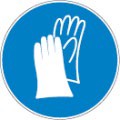 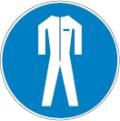 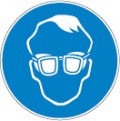 Matériaux pour vêtements de protection:Matériaux et tissus résistants aux produits chimiques.Protection des mains:Porter des gants de protection.Protection des yeux et du visage:Lunettes de protection contre les produits chimiques.Protection de la peau et du corps:Porter des vêtements de protection appropriés.Protection respiratoire:L'inhalation de poussières peut se produire si l'on ponce du gesso sec - porter un masque anti-poussière NIOSH P100 ou tout autre masque approprié approuvé par une agence gouvernementale. Si les limites d’exposition sont dépassées ou si une irritation se produit, une protection respiratoire approuvée doit être portée. En cas de ventilation inadéquate, d’atmosphère déficiente en oxygène ou lorsque les niveaux d’exposition ne sont pas connus, porter une protection respiratoire approuvée.Autres informations:Lors de l’utilisation, ne pas manger, boire ou fumer.État physique:LiquideApparence:BlancCouleur:Aucune donnée disponibleOdeur:Aucune donnée disponibleSeuil d'odeur:Aucune donnée disponiblepH:8,7 – 9,0Taux d'évaporation:Aucune donnée disponiblePoint de fusion:Aucune donnée disponiblePoint de congélation:Aucune donnée disponiblePoint d'ébullition:Aucune donnée disponiblePoint d'éclair:Aucune donnée disponibleTempérature d'auto-inflammation:Aucune donnée disponibleTempérature de décomposition:Aucune donnée disponibleInflammabilité (solide, gaz):Non applicablePression de vapeur:Aucune donnée disponibleDensité de vapeur relative à 20 °C:Aucune donnée disponibleDensité relative:Aucune donnée disponibleSolubilité:Aucune donnée disponibleCoefficient de partage : n-octanol/eau:Aucune donnée disponibleViscosité:Aucune donnée disponiblePropriétés explosives:Aucune donnée disponiblePropriétés oxydantes:Aucune donnée disponibleLimites d'explosifs:Aucune donnée disponibleToxicité aiguë:Non classé (d’après les données disponibles, les critères de classification ne sont pas satisfaits)Oxyde d'aluminium (Al2O3) (1344-28-1)Oxyde d'aluminium (Al2O3) (1344-28-1)LD50 rat oral> 15900 mg/kgInhalation LC50 - Rat> 2,3 mg/l/4h1,3-Propanédiol, 2-éthyl-2-(hydroxyméthyl)- (77-99-6)1,3-Propanédiol, 2-éthyl-2-(hydroxyméthyl)- (77-99-6)LD50 rat oral14100 mg/kgLD50 lapin dermique> 10000 mg/kg1,2-Propanediol (57-55-6)1,2-Propanediol (57-55-6)LD50 rat oral20 g/kgLD50 lapin dermique20800 mg/kgHydroxide d’ammonium (1336-21-6)Hydroxide d’ammonium (1336-21-6)LD50 rat oral350 mg/kgSilice, amorphe (7631-86-9)Silice, amorphe (7631-86-9)LD50 rat oral7900 mg/kgLD50 lapin dermique> 2000 mg/kg (aucun décès)2-Amino-2-methyl-1-propanol (124-68-5)2-Amino-2-methyl-1-propanol (124-68-5)LD50 rat oral2900 mg/kgLD50 lapin dermique> 2000 mg/kgDistillats, pétrole, naphténique lourd hydrotraité (64742-52-5)Distillats, pétrole, naphténique lourd hydrotraité (64742-52-5)LD50 rat oral> 5000 mg/kgLD50 rat dermique> 2000 mg/kgLD50 lapin dermique> 5000 mg/kgInhalation LC50 - Rat> 5 mg/l/4h3,5,7-Triaza-1-azoniatricyclodécane-1-(3-chloro-2-propényl)-, chlorure (4080-31-3)3,5,7-Triaza-1-azoniatricyclodécane-1-(3-chloro-2-propényl)-, chlorure (4080-31-3)LD50 rat oral500 mg/kgLD50 lapin dermique565 mg/kg1,3,5,7-Tétraazatricyclo[3.3.1.1(3,7)]décane (100-97-0)1,3,5,7-Tétraazatricyclo[3.3.1.1(3,7)]décane (100-97-0)LD50 rat oral> 20000 mg/kgLD50 par voie oraleSouris 569 mg/kgLD50 rat dermique> 2000 mg/kgLD50 lapin dermique> 2000 mg/kgBicarbonate de sodium (144-55-8)Bicarbonate de sodium (144-55-8)LD50 rat oral4220 mg/kgDichlorométhane (75-09-2)Dichlorométhane (75-09-2)LD50 rat oral> 2000 mg/kgLD50 par voie orale2120 mg/kgLD50 rat dermique> 2000 mg/kgInhalation LC50 - Rat53 mg/l (temps d’exposition : 6 h)LC50 Inhalation - Rat (vapeurs)64 mg/l/4h1,3-dichloropropène (542-75-6)1,3-dichloropropène (542-75-6)LD50 rat oral224 mg/kgLD50 par voie orale57 mg/kgLD50 lapin dermique333 mg/kgInhalation LC50 - Rat [ppm]904 ppm/4hLC50 Inhalation - Rat (vapeurs)2,7 mg/l/4hATE CLP (poussière, brouillard)1,50 mg/l/4hPropanol, 1(ou 2)-(2-méthoxyméthyléthoxy)- (34590-94-8)Propanol, 1(ou 2)-(2-méthoxyméthyléthoxy)- (34590-94-8)LD50 rat oral> 5000 mg/kg (Espécités : Sprague-Dawley)LD50 lapin dermique9500 mg/kgAcétate d'éther monométhylique de propylène glycol (108-65-6)Acétate d'éther monométhylique de propylène glycol (108-65-6)LD50 rat oral8532 mg/kgLD50 lapin dermique> 5 g/kgInhalation LC50 - Rat16000 mg/m³ (Durée d’exposition : 6 h)2-Propanol, 1-méthoxy- (107-98-2)2-Propanol, 1-méthoxy- (107-98-2)LD50 rat oral5000 mg/kgLD50 lapin dermique13 g/kgInhalation LC50 - Rat [ppm]> 7559 ppm (Durée d'exposition : 6 h)LC50 Inhalation - Rat (vapeurs)27,3 mg/l/4hATE CLP (dermique)13.000,00 mg/kg de poids corporelDistillats, pétrole, déparaffinage de solvants, fortement paraffiniques (64742-65-0)Distillats, pétrole, déparaffinage de solvants, fortement paraffiniques (64742-65-0)LD50 rat oral> 5 g/kgLD50 lapin dermique> 5 g/kgInhalation LC50 - Rat> 2400 mg/m³ (Durée d’exposition : 4 h)Distillats, pétrole, paraffine légère déparaffinée à base de solvant (64742-56-9)Distillats, pétrole, paraffine légère déparaffinée à base de solvant (64742-56-9)LD50 rat oral> 5000 mg/kgLD50 lapin dermique> 5000 mg/kgInhalation LC50 - Rat> 5399 mg/m³ (Durée d’exposition : 4 h)5-Decyne-4,7-diol, 2,4,7,9-tétraméthyl- (126-86-3)5-Decyne-4,7-diol, 2,4,7,9-tétraméthyl- (126-86-3)LD50 rat oral> 500 mg/kgLD50 rat dermique> 2000 mg/kgLD50 lapin dermique> 1000 mg/kgInhalation LC50 - Rat> 20 mg/l (Durée d’exposition : 1 h)Dipropylène glycol (25265-71-8)Dipropylène glycol (25265-71-8)LD50 rat oral14850 mg/kgLD50 lapin dermique> 5010 mg/kgATE CLP (dermique)20,460,00 mg/kg de poids corporel1,2-Benzisothiazol-3(2H)-one (2634-33-5)1,2-Benzisothiazol-3(2H)-one (2634-33-5)LD50 rat oral1020 mg/kgLD50 par voie orale670 mg/kgLD50 rat dermique> 2000 mg/kgHydroxide de sodium (1310-73-2)Hydroxide de sodium (1310-73-2)LD50 rat oral325 mg/kgAmmoniaque (7664-41-7)Ammoniaque (7664-41-7)Ammoniaque (7664-41-7)Ammoniaque (7664-41-7)LD50 rat oralLD50 rat oral350 mg/kg350 mg/kgInhalation LC50 - Rat5,1 mg/l (Durée d’exposition : 1 h)5,1 mg/l (Durée d’exposition : 1 h)Inhalation LC50 - Rat [ppm]2000 ppm/4h (Temps d'exposition : 4 h)2000 ppm/4h (Temps d'exposition : 4 h)ATE CLP (vapeurs)5,10 mg/l/4h5,10 mg/l/4hATE CLP (poussière, brouillard)0,50 mg/l/4h0,50 mg/l/4hDioxyde de titane (13463-67-7)Dioxyde de titane (13463-67-7)LD50 rat oral> 10000 mg/kgInhalation LC50 - Rat5,09 mg/l/4hCorrosion/irritation cutanée:Non classé (En fonction des données du fournisseur de parfum, les critères de classification ne sont pas satisfaits.)pH : 8,7 – 9,0Lésion/irritation oculaire grave:Non classé (d’après les données disponibles, les critères de classification ne sont pas satisfaits) pH : 8,7 – 9,0Sensibilisation respiratoire ou cutanée:Non classé (d’après les données disponibles, les critères de classification ne sont pas satisfaits)Mutagénicité des cellules germinales:Non classé (d’après les données disponibles, les critères de classification ne sont pas satisfaits)Cancérogénicité:Non classé (le dioxyde de titane est lié à la matrice liquide du produit et ne devrait pas être disponible pour une exposition dans des conditions normales d’utilisation ou en cas d’urgence prévisible. S’il s’agit de poussières séchées et respirables, une exposition répétée ou prolongée à la poussière de dioxyde de titane par inhalation est suspectée de provoquer un cancer des voies respiratoires.)Silice, amorphe (7631-86-9)Silice, amorphe (7631-86-9)Groupe IARC3Dichlorométhane (75-09-2)Dichlorométhane (75-09-2)Groupe IARC2BStatut du programme national de toxicologie (NTP)Dans la liste des cancérigènes de communication des dangers OSHA.1,3-dichloropropène (542-75-6)1,3-dichloropropène (542-75-6)Groupe IARC2BStatut du programme national de toxicologie (NTP)Prévoit raisonnablement être cancérogène pour l’homme, preuve de cancérogénicité.Dioxyde de titane (13463-67-7)Dioxyde de titane (13463-67-7)Groupe IARC2BToxicité pour la reproduction:Non classé (d’après les données disponibles, les critères de classification ne sont pas satisfaits)STOT-exposition unique:Non classé (d’après les données disponibles, les critères de classification ne sont pas satisfaits)Exposition répétée STOT:Non classé (d’après les données disponibles, les critères de classification ne sont pas satisfaits)Risque d'aspiration:Non classé (d’après les données disponibles, les critères de classification ne sont pas satisfaits)Symptômes/Blessures après inhalation:Une exposition prolongée peut provoquer une irritation.Symptômes/Blessures après contact avec la peau:Une exposition prolongée peut provoquer une irritation cutanée.Symptômes/lésions après contact oculaire:Peut provoquer une légère irritation des yeux.Symptômes/Blessures après ingestion:L’ingestion peut provoquer des effets indésirables.Symptômes chroniques:Aucun attendu dans des conditions normales d’utilisation.Écologie - général:Non classé.Oxyde d'aluminium (Al2O3) (1344-28-1)Oxyde d'aluminium (Al2O3) (1344-28-1)LC50 - Pêche [1]> 100 mg/lEC50 - Crustacé [1]> 100 mg/lAlgues ErC50 > 100 mg/lNOEC (aiguë)> 50 mg/l1,3-Propanédiol, 2-éthyl-2-(hydroxyméthyl)- (77-99-6)1,3-Propanédiol, 2-éthyl-2-(hydroxyméthyl)- (77-99-6)EC50 - Crustacé [1]13000 mg/l (Temps d'exposition : 48 h - Espèces : espèces de daphnie)EC50 - Crustacés [2]10330 – 16360 mg/l (Durée d'exposition : 48 h - Espèces : Daphnia magna [Statique])1,2-Propanediol (57-55-6)1,2-Propanediol (57-55-6)LC50 - Pêche [1]51600 mg/l (Temps d'exposition : 96 h - Espèce : Oncorhynchus mykiss [statique])EC50 - Crustacé [1]10000 mg/l (Durée d’exposition : 24 h - Espèces : Daphnia magna)LC50 - Pêche [2]41 – 47 ml/l (Durée d’exposition : 96 h - Espèce : Oncorhynchus mykiss [statique])EC50 - Crustacés [2]1000 mg/l (Temps d'exposition : 48 h - Espèces : Daphnia magna [Statique])Hydroxide d’ammonium (1336-21-6)Hydroxide d’ammonium (1336-21-6)LC50 - Pêche [1]8,2 mg/l (Durée d’exposition : 96 h - Espèces : Pimephales promelas)EC50 - Crustacé [1]0,66 mg/l (Temps d’exposition : 48 h - Espèces : puces d’eau)EC50 - Crustacés [2]0,66 mg/l (Temps d’exposition : 48 h - Espèces : Daphnia pulex)crustacés chroniques NOEC3,47 mg/lSilice, amorphe (7631-86-9)Silice, amorphe (7631-86-9)LC50 - Pêche [1]5000 mg/l (Temps d'exposition : 96 h - Espèces : Brachydanio rerio [statique])EC50 - Crustacé [1]7600 mg/l (Durée d’exposition : 48 h - Espèces : Cériodaphnie dubia)2-Amino-2-methyl-1-propanol (124-68-5)2-Amino-2-methyl-1-propanol (124-68-5)LC50 - Pêche [1]190 mg/l (Temps d'exposition : 96 h - Espèces : Lepomis macrochirus [statique])EC50 - Crustacé [1]193 mg/l (Temps d’exposition : 48 h - Espèces : Daphnia magna)Distillats, pétrole, naphténique lourd hydrotraité (64742-52-5)Distillats, pétrole, naphténique lourd hydrotraité (64742-52-5)LC50 - Pêche [1]> 5000 mg/l (Durée d'exposition : 96 h - Espèces : Oncorhynchus mykiss)EC50 - Crustacé [1]> 1000 mg/l (Durée d'exposition : 48 h - Espèces : Daphnia magna)3,5,7-Triaza-1-azoniatricyclodécane-1-(3-chloro-2-propényl)-, chlorure (4080-31-3)3,5,7-Triaza-1-azoniatricyclodécane-1-(3-chloro-2-propényl)-, chlorure (4080-31-3)LC50 - Pêche [1]59 mg/l (Temps d'exposition : 96 h - Espèces : Lepomis macrochirus)EC50 - Crustacé [1]42 mg/l (Temps d'exposition : 96 h - Espèces : daphnie)1,3,5,7-Tétraazatricyclo[3.3.1.1(3,7)]décane (100-97-0)1,3,5,7-Tétraazatricyclo[3.3.1.1(3,7)]décane (100-97-0)LC50 - Pêche [1]44600 – 55600 mg/l (Durée d’exposition : 96 h - Espèces : Pimephales promelas [écoulement])EC50 - Crustacé [1]29868 – 43390 mg/l (Durée d’exposition : 48 h - Espèces : Daphnia magna)Algues chroniques NOEC100 mg/lBicarbonate de sodium (144-55-8)Bicarbonate de sodium (144-55-8)LC50 - Pêche [1]8250 – 9000 mg/l (Durée d'exposition : 96 h - Espèces : Lepomis macrochirus [statique])EC50 - Crustacé [1]2350 mg/l (Durée d’exposition : 48 h - Espèces : Daphnia magna)Dichlorométhane (75-09-2)Dichlorométhane (75-09-2)EC50 - Crustacé [1]1532 – 1847 mg/l (Durée d’exposition : 48 h - Espèces : Daphnia magna [Statique])LC50 - Pêche [2]262 – 855 mg/l (Durée d’exposition : 96 h - Espèces : Pimephales promelas [statique])EC50 - Crustacés [2]190 mg/l (Durée d’exposition : 48 h - Espèces : Daphnia magna)NOEC poisson chronique82,5 mg/l1,3-dichloropropène (542-75-6)1,3-dichloropropène (542-75-6)LC50 - Pêche [1]1,52 – 2,68 mg/l (Durée d’exposition : 96 h - Espèces : Pimephales promelas [statique])EC50 - Crustacé [1]0,063 – 0,129 mg/l (Durée d’exposition : 48 h - Espèces : Daphnia magna [Statique])LC50 - Pêche [2]0,211 à 0,271 mg/l (Durée d’exposition : 96 h - Espèces : Pimephales promelas [écoulement])EC50 - Crustacés [2]0,09 mg/l (Durée d'exposition : 48 h - Espèces : Daphnia magna)Propanol, 1(ou 2)-(2-méthoxyméthyléthoxy)- (34590-94-8)Propanol, 1(ou 2)-(2-méthoxyméthyléthoxy)- (34590-94-8)LC50 - Pêche [1]> 10000 mg/l (Durée d’exposition : 96 h - Espèces : Pimephales promelas [statique])EC50 - Crustacé [1]1919 mg/l (Temps d’exposition : 48 h - Espèces : Daphnia magna)Acétate d'éther monométhylique de propylène glycol (108-65-6)Acétate d'éther monométhylique de propylène glycol (108-65-6)LC50 - Pêche [1]161 mg/l (Temps d'exposition : 96 h - Espèces : Pimephales promelas [statique])EC50 - Crustacé [1]> 500 mg/l (Durée d’exposition : 48 h - Espèces : Daphnia magna)2-Propanol, 1-méthoxy- (107-98-2)2-Propanol, 1-méthoxy- (107-98-2)LC50 - Pêche [1]20,8 g/l (Temps d’exposition : 96 h - Espèces : Pimephales promelas [statique])EC50 - Crustacé [1]23300 mg/l (Durée d’exposition : 48 h - Espèces : Daphnia magna)Distillats, pétrole, déparaffinage de solvants, fortement paraffiniques (64742-65-0)Distillats, pétrole, déparaffinage de solvants, fortement paraffiniques (64742-65-0)LC50 - Pêche [1]> 5000 mg/l (Durée d'exposition : 96 h - Espèces : Oncorhynchus mykiss)EC50 - Crustacé [1]> 1000 mg/l (Durée d'exposition : 48 h - Espèces : Daphnia magna)Distillats, pétrole, paraffine légère déparaffinée à base de solvant (64742-56-9)Distillats, pétrole, paraffine légère déparaffinée à base de solvant (64742-56-9)LC50 - Pêche [1]> 5000 mg/l (Durée d'exposition : 96 h - Espèces : Oncorhynchus mykiss)EC50 - Crustacé [1]> 1000 mg/l (Durée d'exposition : 48 h - Espèces : Daphnia magna)5-Decyne-4,7-diol, 2,4,7,9-tétraméthyl- (126-86-3)5-Decyne-4,7-diol, 2,4,7,9-tétraméthyl- (126-86-3)LC50 - Pêche [1]42 mg/l (Temps d'exposition : 96 h - Espèces : Cyprinus carpio)EC50 - Crustacé [1]91 mg/l (Temps d'exposition : 48 h - Espèces : Daphnia magna)Dipropylène glycol (25265-71-8)Dipropylène glycol (25265-71-8)EC50 - Crustacé [1]> 100 mg/l (Durée d’exposition : 48 h - Espèces : Daphnia magna)Algues ErC50 > 100 mg/l (Durée d’exposition : 72 h - Espèces : sous-spice de Desmodesmus)Algues chroniques NOEC> 100 mg/l (Durée d’exposition : 72 h - Espèces : sous-spice de Desmodesmus)1,2-Benzisothiazol-3(2H)-one (2634-33-5)1,2-Benzisothiazol-3(2H)-one (2634-33-5)EC50 - Crustacé [1]0,99 mg/lHydroxide de sodium (1310-73-2)Hydroxide de sodium (1310-73-2)LC50 - Pêche [1]45,4 mg/l (Durée d’exposition : 96 h - Espèce : Oncorhynchus mykiss [statique])EC50 - Crustacé [1]40 mg/lAmmoniaque (7664-41-7)Ammoniaque (7664-41-7)LC50 - Pêche [1]0,083 mg/lEC50 - Crustacé [1]25,4 mg/l (Durée d’exposition : 48 h - Espèces : Daphnia magna)LC50 - Pêche [2]0,26 – 4,6 mg/l (Durée d’exposition : 96 h - Espèce : Lepomis macrochirus)Gesso encaustiqueGesso encaustiquePersistance et dégradabilitéNon établi.Propanol, 1(ou 2)-(2-méthoxyméthyléthoxy)- (34590-94-8)Propanol, 1(ou 2)-(2-méthoxyméthyléthoxy)- (34590-94-8)Persistance et dégradabilitéFacilement biodégradable.Gesso encaustiqueGesso encaustiquePotentiel de bioaccumulationNon établi.1,3-Propanédiol, 2-éthyl-2-(hydroxyméthyl)- (77-99-6)1,3-Propanédiol, 2-éthyl-2-(hydroxyméthyl)- (77-99-6)BCF - Pêche [1]0,14Coefficient de partage n-octanol/eau (Log Pow)-2,371,2-Propanediol (57-55-6)1,2-Propanediol (57-55-6)BCF - Pêche [1]< 1Coefficient de partage n-octanol/eau (Log Pow)-0,92Silice, amorphe (7631-86-9)Silice, amorphe (7631-86-9)BCF - Pêche [1](aucune bioaccumulation attendue)2-Amino-2-methyl-1-propanol (124-68-5)2-Amino-2-methyl-1-propanol (124-68-5)BCF - Pêche [1]< 1Dichlorométhane (75-09-2)Dichlorométhane (75-09-2)BCF - Pêche [1]6,4 – 40Coefficient de partage n-octanol/eau (Log Pow)1,251,3-dichloropropène (542-75-6)1,3-dichloropropène (542-75-6)Coefficient de partage n-octanol/eau (Log Pow)2,3Propanol, 1(ou 2)-(2-méthoxyméthyléthoxy)- (34590-94-8)Propanol, 1(ou 2)-(2-méthoxyméthyléthoxy)- (34590-94-8)Coefficient de partage n-octanol/eau (Log Pow)-0,064 (à 20 °C)Potentiel de bioaccumulationNe devrait pas se bioaccumuler.Acétate d'éther monométhylique de propylène glycol (108-65-6)Acétate d'éther monométhylique de propylène glycol (108-65-6)Coefficient de partage n-octanol/eau (Log Pow)0,432-Propanol, 1-méthoxy- (107-98-2)2-Propanol, 1-méthoxy- (107-98-2)BCF - Pêche [1]< 2Coefficient de partage n-octanol/eau (Log Pow)-0,437Dipropylène glycol (25265-71-8)Dipropylène glycol (25265-71-8)BCF - Pêche [1]0,3 (0,3 – 1,4)1,2-Benzisothiazol-3(2H)-one (2634-33-5)1,2-Benzisothiazol-3(2H)-one (2634-33-5)Coefficient de partage n-octanol/eau (Log Pow)1,3 (à 25 °C)Autres informations:Éviter la libération dans l'environnement.Recommandations d’élimination du produit/de l’emballage:Éliminer le contenu/récipient conformément aux réglementations locales, régionales, nationales et internationales.Informations supplémentaires:Le récipient peut rester dangereux lorsqu'il est vide. Continuer à observer toutes les précautions.Écologie - déchets de matériaux:Éviter la libération dans l'environnement.ADRIMDGIATAADNÀ DISTANCE14.1.	Numéro UN14.1.	Numéro UN14.1.	Numéro UN14.1.	Numéro UN14.1.	Numéro UNNon réglementé pour le transportNon réglementé pour le transportNon réglementé pour le transportNon réglementé pour le transportNon réglementé pour le transport14.2.	Nom d'expédition approprié UN14.2.	Nom d'expédition approprié UN14.2.	Nom d'expédition approprié UN14.2.	Nom d'expédition approprié UN14.2.	Nom d'expédition approprié UNNon applicableNon applicableNon applicableNon applicableNon applicable14.3.	Classe(s) de danger de transport14.3.	Classe(s) de danger de transport14.3.	Classe(s) de danger de transport14.3.	Classe(s) de danger de transport14.3.	Classe(s) de danger de transportNon applicableNon applicableNon applicableNon applicableNon applicable14.4.	Groupe d'emballage14.4.	Groupe d'emballage14.4.	Groupe d'emballage14.4.	Groupe d'emballage14.4.	Groupe d'emballageNon applicableNon applicableNon applicableNon applicableNon applicable14.5.	Risques environnementaux14.5.	Risques environnementaux14.5.	Risques environnementaux14.5.	Risques environnementaux14.5.	Risques environnementauxDangereux pour l'environnement : NonDangereux pour l'environnement : Non Polluant marin : NonDangereux pour l'environnement : NonDangereux pour l'environnement : NonDangereux pour l'environnement : Non28. Substances classées comme cancérigènes de catégorie 1A ou 1B dans la partie 3 de l’Annexe VI du règlement (CE) n° 1272/2008 et énumérées respectivement dans l’Annexe 1 ou l’Annexe 2.Distillats, pétrole, naphténique lourd hydrotraité3(a) Substances ou mélanges répondant aux critères pour l’une des classes ou catégories de danger suivantes énoncées dans l’Annexe I du Règlement (CE) n° 1272/2008 : Classes de danger 2.1 à 2.4, 2.6 et 2.7, 2.8 types A et B, 2.9, 2.10, 2.12, 2.13 catégories 1 et 2, 2.14 catégories 1 et 2, 2.15 types A à F1,3-dichloropropène ; Acétate d’éther monométhylique de propylène glycol ; 2-Propanol, 1-méthoxy-3(b) Substances ou mélanges répondant aux critères pour l’une des classes ou catégories de danger suivantes énoncées dans l’Annexe I du Règlement (CE) n° 1272/2008 : Classes de risque 3.1 à 3.6, 3.7 effets indésirables sur la fonction sexuelle et la fertilité ou sur le développement, 3,8 effets autres que les effets narcotiques, 3,9 et 3.101,3-Propanédiol, 2-éthyl-2-(hydroxyméthyl)- ; hydroxyde d’ammonium ; 1,3-dichloropropène ; dichlorométhane ; acétate d’éther monométhylique de propylène glycol ; 2-Propanol, 1-méthoxy-3(c) Substances ou mélanges répondant aux critères pour l’une des classes ou catégories de danger suivantes énoncées dans l’Annexe I du Règlement (CE) n° 1272/2008 : Classe de danger 4.1Hydroxide d’ammonium ; 1,3-dichloropropène40. Substances classées comme gaz inflammables catégorie 1 ou 2, liquides inflammables catégories 1, 2 ou 3, solides inflammables catégorie 1 ou 2, substances et mélanges qui, en contact avec l’eau, émettent des gaz inflammables catégorie 1, 2 ou 3, liquides pyrophoriques catégorie 1 ou solides pyrophoriques catégorie 1, indépendamment du fait qu’ils apparaissent dans la partie 3 de l’Annexe VI du Règlement (CE) n° 1272/2008 ou non.1,3,5,7-Tétraazatricyclo[3.3.1.1(3,7)]décane ; 1,3-dichloropropène ; Propylène glycol monométhylé acétate d’éther ; 2-Propanol, 1-méthoxy- ; Ammoniaque59. DichlorométhaneDichlorométhaneEau (7732-18-5)Inscrit dans l’inventaire EINECS (Inventaire européen des substances chimiques commerciales existantes) de la CEEOxyde d'aluminium (Al2O3) (1344-28-1)Inscrit dans l’inventaire EINECS (Inventaire européen des substances chimiques commerciales existantes) de la CEE1,3-Propanédiol, 2-éthyl-2-(hydroxyméthyl)- (77-99-6)Inscrit dans l’inventaire EINECS (Inventaire européen des substances chimiques commerciales existantes) de la CEE1,2-Propanediol (57-55-6)Inscrit dans l’inventaire EINECS (Inventaire européen des substances chimiques commerciales existantes) de la CEEHydroxide d’ammonium (1336-21-6)Inscrit dans l’inventaire EINECS (Inventaire européen des substances chimiques commerciales existantes) de la CEESilice, amorphe (7631-86-9)Inscrit dans l’inventaire EINECS (Inventaire européen des substances chimiques commerciales existantes) de la CEE2-Amino-2-methyl-1-propanol (124-68-5)Inscrit dans l’inventaire EINECS (Inventaire européen des substances chimiques commerciales existantes) de la CEEDistillats, pétrole, naphténique lourd hydrotraité (64742-52-5)Inscrit dans l’inventaire EINECS (Inventaire européen des substances chimiques commerciales existantes) de la CEE3,5,7-Triaza-1-azoniatricyclodécane-1-(3-chloro-2-propényl)-, chlorure (4080-31-3)Inscrit dans l’inventaire EINECS (Inventaire européen des substances chimiques commerciales existantes) de la CEE1,3,5,7-Tétraazatricyclo[3.3.1.1(3,7)]décane (100-97-0)Inscrit dans l’inventaire EINECS (Inventaire européen des substances chimiques commerciales existantes) de la CEEBicarbonate de sodium (144-55-8)Inscrit dans l’inventaire EINECS (Inventaire européen des substances chimiques commerciales existantes) de la CEEDichlorométhane (75-09-2)Inscrit dans l’inventaire EINECS (Inventaire européen des substances chimiques commerciales existantes) de la CEE1,3-dichloropropène (542-75-6)Inscrit dans l’inventaire EINECS (Inventaire européen des substances chimiques commerciales existantes) de la CEEPropanol, 1(ou 2)-(2-méthoxyméthyléthoxy)- (34590-94-8)Inscrit dans l’inventaire EINECS (Inventaire européen des substances chimiques commerciales existantes) de la CEEAcétate d'éther monométhylique de propylène glycol (108-65-6)Inscrit dans l’inventaire EINECS (Inventaire européen des substances chimiques commerciales existantes) de la CEE2-Propanol, 1-méthoxy- (107-98-2)Inscrit dans l’inventaire EINECS (Inventaire européen des substances chimiques commerciales existantes) de la CEEDistillats, pétrole, déparaffinage de solvants, fortement paraffiniques (64742-65-0)Inscrit dans l’inventaire EINECS (Inventaire européen des substances chimiques commerciales existantes) de la CEEDistillats, pétrole, paraffine légère déparaffinée à base de solvant (64742-56-9)Inscrit dans l’inventaire EINECS (Inventaire européen des substances chimiques commerciales existantes) de la CEE5-Decyne-4,7-diol, 2,4,7,9-tétraméthyl- (126-86-3)Inscrit dans l’inventaire EINECS (Inventaire européen des substances chimiques commerciales existantes) de la CEEDipropylène glycol (25265-71-8)Inscrit dans l’inventaire EINECS (Inventaire européen des substances chimiques commerciales existantes) de la CEE1,2-Benzisothiazol-3(2H)-one (2634-33-5)Inscrit dans l’inventaire EINECS (Inventaire européen des substances chimiques commerciales existantes) de la CEEHydroxide de sodium (1310-73-2)Inscrit dans l’inventaire EINECS (Inventaire européen des substances chimiques commerciales existantes) de la CEEAmmoniaque (7664-41-7)Inscrit dans l’inventaire EINECS (Inventaire européen des substances chimiques commerciales existantes) de la CEEDioxyde de titane (13463-67-7)Inscrit dans l’inventaire EINECS (Inventaire européen des substances chimiques commerciales existantes) de la CEEDate de préparation ou dernière révision:10/06/2021Sources de données:Les informations et données obtenues et utilisées dans la rédaction de cette fiche de données de sécurité peuvent provenir d’abonnements à des bases de données, de sites Web officiels d’organismes de réglementation gouvernementaux, d’informations spécifiques au fabricant de produits/ingrédients ou au fournisseur, et/ou de ressources qui comprennent des données et classifications spécifiques aux substances conformément au SGH ou à leur adoption ultérieure du SGH.Autres informations:Conformément au règlement (CE) n° 1907/2006 (REACH) avec son amendement au règlement (UE) 2015/830.Tox aigu. 3 (dermique)Toxicité aiguë (dermique), catégorie 3Tox aigu. 3 (Inhalation)Toxicité aiguë (inhalation), catégorie 3Tox aigu. 3 (Inhalation : gaz)Toxicité aiguë (inhalation : gaz) Catégorie 3Tox aigu. 3 (Oral)Toxicité aiguë (orale), catégorie 3Tox aigu. 4 (Inhalation)Toxicité aiguë (inhalation), catégorie 4Tox aigu. 4 (Oral)Toxicité aiguë (orale), catégorie 4Aquatique aigu 1Dangereux pour l’environnement aquatique — Risque aigu, catégorie 1Aquatique chronique 1Dangereux pour l’environnement aquatique — Danger chronique, catégorie 1Aquatique chronique 3Dangereux pour l’environnement aquatique — Danger chronique, catégorie 3Asp. Tox. 1Danger d’aspiration, catégorie 1Carc. 2Cancérogénicité, catégorie 2Dame d'oeil. 1Lésion oculaire grave/irritation oculaire, catégorie 1Irrit pour les yeux. 2Lésion oculaire grave/irritation oculaire, catégorie 2Flam. Gaz 2Gaz inflammables, catégorie 2Flam. Liq. 3Liquides inflammables, catégorie 3Flam. Sol. 2Solides inflammables, catégorie 2Appuyez sur. Gaz (Comp.)Gaz sous pression : Gaz compriméRepr. 2Toxicité pour la reproduction, catégorie 2Resp. Sens. 1Sensibilisation respiratoire, catégorie 1Corr. peau. 1ACorrosion/irritation cutanée, catégorie 1, sous-catégorie 1ACorr. peau. 1BCorrosion/irritation cutanée, catégorie 1, sous-catégorie 1BIrrit de la peau. 2Corrosion/irritation cutanée, catégorie 2Sens de la peau. 1Sensibilisation cutanée, catégorie 1Sens de la peau. 1BSensibilisation cutanée, catégorie 1BSTOT RE 2Toxicité spécifique pour un organe cible — Exposition répétée, catégorie 2STOT SE 1Toxicité spécifique pour un organe cible — exposition unique, catégorie 1STOT SE 3Toxicité spécifique pour certains organes cibles — Exposition unique, catégorie 3, irritation des voies respiratoiresSTOT SE 3Toxicité spécifique pour un organe cible — Exposition unique, catégorie 3, narcoseH221Gaz inflammable.H226Liquide et vapeur inflammables.H228Solide inflammable.H280Contient du gaz sous pression ; peut exploser s'il est chauffé.H301Toxique en cas d'ingestion.H302Nocif en cas d'ingestion.H304Peut être fatal en cas d’ingestion et d’entrée dans les voies respiratoires.H311Toxique en contact avec la peau.H314Provoque des brûlures cutanées graves et des lésions oculaires.H315Provoque une irritation cutanée.H317Peut provoquer une réaction allergique cutanée.H318Provoque des lésions oculaires graves.H319Provoque une grave irritation des yeux.H331Toxique en cas d'inhalation.H332Nocif en cas d'inhalation.H334Peut provoquer des symptômes d’allergie ou d’asthme ou des difficultés respiratoires en cas d’inhalation.H335Peut provoquer une irritation respiratoire.H336Peut provoquer une somnolence ou des étourdissements.H351Susceptible de provoquer un cancer.H361fdSusceptible de nuire à la fertilité. Susceptible de nuire à l’enfant à naître.H370Provoque des lésions aux organes.H373Peut provoquer des dommages aux organes en cas d’exposition prolongée ou répétée.H400Très toxique pour la vie aquatique.H410Très toxique pour la vie aquatique avec des effets à long terme.H412Nocif pour la vie aquatique avec des effets à long terme.EUH210Fiche de données de sécurité disponible sur demande.ACGIH – Conférence américaine des hygiénistes industriels gouvernementauxNDS - Najwyzsze Dopuszczalne StezenieADN – Accord européen concernant le transport international de marchandises dangereuses par voies navigables intérieuresADR - Accord européen concernant le transport international de marchandises dangereuses par voie routièreATE - Estimation de toxicité aiguë BCF - Facteur de bioconcentrationBEI - Indices d’exposition biologique (BEI) DBO – Demande biochimique en oxygèneNuméro CAS - Numéro de service des résumés chimiquesCLP – Règlement sur la classification, l’étiquetage et l’emballage (CE) n° 1272/2008 COD – Demande chimique en oxygèneEC – Communauté européenneEC50 - Concentration efficace médiane CEE – Communauté économique européenneEINECS – Inventaire européen des substances chimiques commerciales existantes EmS-Non. (Feu) - Incendie planifié d’urgence IMDGEmS-Non. (Déversement) - Déversement du programme d’urgence IMDG UE – Union européenneErC50 - EC50 en termes de taux de croissance de réductionSGH – Système général harmonisé de classification et d’étiquetage des produits chimiquesIARC - Centre international de recherche sur le cancer IATA - Association internationale du transport aérienCode IBC - Code international des produits chimiques en vracIMDG - Marchandises maritimes dangereuses internationales IPRV - Ilgalaikio Poveikio Ribinis DydisIOELV – Valeur limite d’exposition professionnelle indicative LC50 - Concentration létale médianeLD50 - Dose létale médianeLOAEL - Niveau d’effet indésirable observé le plus faible LOEC - Concentration la plus faible observée-effetLog Koc - Coefficient de séparation eau-carbone organique du sol Log Kow - Coefficient de partage octanol/eauLog Pow - Rapport de la concentration d’équilibre (C) d’une substance dissoute dans un système en deux phases composé de deux solvants largement non miscibles, dans ce cas l’octanol et l’eau.MAK – Concentration maximale sur le lieu de travail/Concentration maximale admissibleMARPOL - Convention internationale pour la prévention de la pollutionNDSCh - Najwyzsze Dopuszczalne Stezenie ChwiloweNDSP - Najwyzsze Dopuszczalne Stezenie Pulapowe NOAEL - Niveau d’effet indésirable non observéNOEC - Concentration à effet non observé NRD - Nevirsytinas Ribinis DydisNTP – Programme national de toxicologie OEL - Limites d’exposition professionnellePBT - Persistante, bioaccumulable et toxique PEL - Limite d’exposition admissiblepH – Hydrogène potentielREACH – Enregistrement, évaluation, autorisation et restriction des produits chimiquesRID – Réglementations concernant le transport international de marchandises dangereuses par voie ferroviaireSADT - Température de décomposition auto-accélérée SDS - Fiche de données de sécuritéSTEL - Limite d'exposition à court terme STOT - Toxicité pour un organe cible spécifiqueTA-Luft - Technische Anleitung zur Reinhaltung der Luft TEL TRK – Concentrations d’orientation techniqueThOD – Demande théorique en oxygène TLM - Limite de tolérance médianeTLV - Valeur limite seuilTPRD - Trumpalaikio Poveikio Ribinis DydisTRGS 510 - Technische Regel für Gefahrstoffe 510 - Lagerung von Gefahrstoffen à ortsbeweglichen Beh CrowneTRGS 552 – Technische Regeln für Gefahrstoffe - N-NitrosamineTRGS 900 - Technische Regel für Gefahrstoffe 900 – Arbeitsplatzgrenzwerte TRGS 903 - Technische Regel für Gefahrstoffe 903 - Biologische Grenzwerte TSCA - Loi sur le contrôle des substances toxiquesTWA - Moyenne pondérée dans le temps COV – Composés organiques volatilsVLA-EC - Valor Laïmite Exposicinal ambiant de Corta Duracion VLA-ED - Valor Laïmite Exposition Exposicienne ambiante DiariaVLE – Limite Valeur D’expositionVME – Valeur Limite de Moyenne Exposition vPvB - Très persistant et très bioaccumulable WEL – Limite d’exposition sur le lieu de travailWGK - Wassergefalalhrdungsklasse